Melding bestrijding Rosse stekelstaartMelding bestrijding Rosse stekelstaartMelding bestrijding Rosse stekelstaartMelding bestrijding Rosse stekelstaartMelding bestrijding Rosse stekelstaartMelding bestrijding Rosse stekelstaartMelding bestrijding Rosse stekelstaartMelding bestrijding Rosse stekelstaartMelding bestrijding Rosse stekelstaartMelding bestrijding Rosse stekelstaartMelding bestrijding Rosse stekelstaartMelding bestrijding Rosse stekelstaartMelding bestrijding Rosse stekelstaartMelding bestrijding Rosse stekelstaartMelding bestrijding Rosse stekelstaartMelding bestrijding Rosse stekelstaartMelding bestrijding Rosse stekelstaartMelding bestrijding Rosse stekelstaartMelding bestrijding Rosse stekelstaartMelding bestrijding Rosse stekelstaartMelding bestrijding Rosse stekelstaartMelding bestrijding Rosse stekelstaartMelding bestrijding Rosse stekelstaartMelding bestrijding Rosse stekelstaartMelding bestrijding Rosse stekelstaartMelding bestrijding Rosse stekelstaartMelding bestrijding Rosse stekelstaartMelding bestrijding Rosse stekelstaartMelding bestrijding Rosse stekelstaartMelding bestrijding Rosse stekelstaartMelding bestrijding Rosse stekelstaartMelding bestrijding Rosse stekelstaartMelding bestrijding Rosse stekelstaartMelding bestrijding Rosse stekelstaartMelding bestrijding Rosse stekelstaartMelding bestrijding Rosse stekelstaartMelding bestrijding Rosse stekelstaartMelding bestrijding Rosse stekelstaartMelding bestrijding Rosse stekelstaartMelding bestrijding Rosse stekelstaartMelding bestrijding Rosse stekelstaartMelding bestrijding Rosse stekelstaartMelding bestrijding Rosse stekelstaartMelding bestrijding Rosse stekelstaartMelding bestrijding Rosse stekelstaartMelding bestrijding Rosse stekelstaartMelding bestrijding Rosse stekelstaartMelding bestrijding Rosse stekelstaartMelding bestrijding Rosse stekelstaartMelding bestrijding Rosse stekelstaartMelding bestrijding Rosse stekelstaartMelding bestrijding Rosse stekelstaartMelding bestrijding Rosse stekelstaartMelding bestrijding Rosse stekelstaartMelding bestrijding Rosse stekelstaartMelding bestrijding Rosse stekelstaart//////////////////////////////////////////////////////////////////////////////////////////////////////////////////////////////
//////////////////////////////////////////////////////////////////////////////////////////////////////////////////////////////
//////////////////////////////////////////////////////////////////////////////////////////////////////////////////////////////
//////////////////////////////////////////////////////////////////////////////////////////////////////////////////////////////
//////////////////////////////////////////////////////////////////////////////////////////////////////////////////////////////
//////////////////////////////////////////////////////////////////////////////////////////////////////////////////////////////
//////////////////////////////////////////////////////////////////////////////////////////////////////////////////////////////
//////////////////////////////////////////////////////////////////////////////////////////////////////////////////////////////
//////////////////////////////////////////////////////////////////////////////////////////////////////////////////////////////
//////////////////////////////////////////////////////////////////////////////////////////////////////////////////////////////
//////////////////////////////////////////////////////////////////////////////////////////////////////////////////////////////
//////////////////////////////////////////////////////////////////////////////////////////////////////////////////////////////
//////////////////////////////////////////////////////////////////////////////////////////////////////////////////////////////
//////////////////////////////////////////////////////////////////////////////////////////////////////////////////////////////
//////////////////////////////////////////////////////////////////////////////////////////////////////////////////////////////
//////////////////////////////////////////////////////////////////////////////////////////////////////////////////////////////
//////////////////////////////////////////////////////////////////////////////////////////////////////////////////////////////
//////////////////////////////////////////////////////////////////////////////////////////////////////////////////////////////
//////////////////////////////////////////////////////////////////////////////////////////////////////////////////////////////
//////////////////////////////////////////////////////////////////////////////////////////////////////////////////////////////
//////////////////////////////////////////////////////////////////////////////////////////////////////////////////////////////
//////////////////////////////////////////////////////////////////////////////////////////////////////////////////////////////
//////////////////////////////////////////////////////////////////////////////////////////////////////////////////////////////
//////////////////////////////////////////////////////////////////////////////////////////////////////////////////////////////
//////////////////////////////////////////////////////////////////////////////////////////////////////////////////////////////
//////////////////////////////////////////////////////////////////////////////////////////////////////////////////////////////
//////////////////////////////////////////////////////////////////////////////////////////////////////////////////////////////
//////////////////////////////////////////////////////////////////////////////////////////////////////////////////////////////
//////////////////////////////////////////////////////////////////////////////////////////////////////////////////////////////
//////////////////////////////////////////////////////////////////////////////////////////////////////////////////////////////
//////////////////////////////////////////////////////////////////////////////////////////////////////////////////////////////
//////////////////////////////////////////////////////////////////////////////////////////////////////////////////////////////
//////////////////////////////////////////////////////////////////////////////////////////////////////////////////////////////
//////////////////////////////////////////////////////////////////////////////////////////////////////////////////////////////
//////////////////////////////////////////////////////////////////////////////////////////////////////////////////////////////
//////////////////////////////////////////////////////////////////////////////////////////////////////////////////////////////
//////////////////////////////////////////////////////////////////////////////////////////////////////////////////////////////
//////////////////////////////////////////////////////////////////////////////////////////////////////////////////////////////
//////////////////////////////////////////////////////////////////////////////////////////////////////////////////////////////
//////////////////////////////////////////////////////////////////////////////////////////////////////////////////////////////
//////////////////////////////////////////////////////////////////////////////////////////////////////////////////////////////
//////////////////////////////////////////////////////////////////////////////////////////////////////////////////////////////
//////////////////////////////////////////////////////////////////////////////////////////////////////////////////////////////
//////////////////////////////////////////////////////////////////////////////////////////////////////////////////////////////
//////////////////////////////////////////////////////////////////////////////////////////////////////////////////////////////
//////////////////////////////////////////////////////////////////////////////////////////////////////////////////////////////
//////////////////////////////////////////////////////////////////////////////////////////////////////////////////////////////
//////////////////////////////////////////////////////////////////////////////////////////////////////////////////////////////
//////////////////////////////////////////////////////////////////////////////////////////////////////////////////////////////
//////////////////////////////////////////////////////////////////////////////////////////////////////////////////////////////
//////////////////////////////////////////////////////////////////////////////////////////////////////////////////////////////
//////////////////////////////////////////////////////////////////////////////////////////////////////////////////////////////
//////////////////////////////////////////////////////////////////////////////////////////////////////////////////////////////
//////////////////////////////////////////////////////////////////////////////////////////////////////////////////////////////
//////////////////////////////////////////////////////////////////////////////////////////////////////////////////////////////
//////////////////////////////////////////////////////////////////////////////////////////////////////////////////////////////
//////////////////////////////////////////////////////////////////////////////////////////////////////////////////////////////
//////////////////////////////////////////////////////////////////////////////////////////////////////////////////////////////
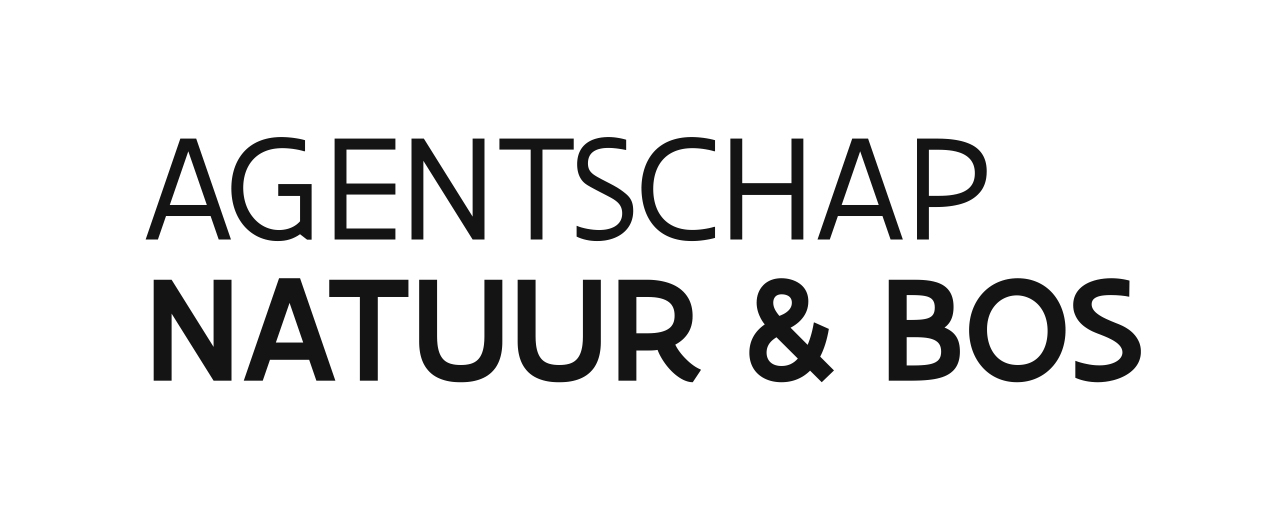 Koning Albert II-laan 15 bus 177
1210 BrusselAntwerpen, Limburg en Vlaams-BrabantT 1700 - jacht.oost.anb@vlaanderen.beOost- en West-VlaanderenT 1700 - jacht.west.anb@vlaanderen.beKoning Albert II-laan 15 bus 177
1210 BrusselAntwerpen, Limburg en Vlaams-BrabantT 1700 - jacht.oost.anb@vlaanderen.beOost- en West-VlaanderenT 1700 - jacht.west.anb@vlaanderen.beKoning Albert II-laan 15 bus 177
1210 BrusselAntwerpen, Limburg en Vlaams-BrabantT 1700 - jacht.oost.anb@vlaanderen.beOost- en West-VlaanderenT 1700 - jacht.west.anb@vlaanderen.beKoning Albert II-laan 15 bus 177
1210 BrusselAntwerpen, Limburg en Vlaams-BrabantT 1700 - jacht.oost.anb@vlaanderen.beOost- en West-VlaanderenT 1700 - jacht.west.anb@vlaanderen.beKoning Albert II-laan 15 bus 177
1210 BrusselAntwerpen, Limburg en Vlaams-BrabantT 1700 - jacht.oost.anb@vlaanderen.beOost- en West-VlaanderenT 1700 - jacht.west.anb@vlaanderen.beKoning Albert II-laan 15 bus 177
1210 BrusselAntwerpen, Limburg en Vlaams-BrabantT 1700 - jacht.oost.anb@vlaanderen.beOost- en West-VlaanderenT 1700 - jacht.west.anb@vlaanderen.beKoning Albert II-laan 15 bus 177
1210 BrusselAntwerpen, Limburg en Vlaams-BrabantT 1700 - jacht.oost.anb@vlaanderen.beOost- en West-VlaanderenT 1700 - jacht.west.anb@vlaanderen.beKoning Albert II-laan 15 bus 177
1210 BrusselAntwerpen, Limburg en Vlaams-BrabantT 1700 - jacht.oost.anb@vlaanderen.beOost- en West-VlaanderenT 1700 - jacht.west.anb@vlaanderen.beKoning Albert II-laan 15 bus 177
1210 BrusselAntwerpen, Limburg en Vlaams-BrabantT 1700 - jacht.oost.anb@vlaanderen.beOost- en West-VlaanderenT 1700 - jacht.west.anb@vlaanderen.beKoning Albert II-laan 15 bus 177
1210 BrusselAntwerpen, Limburg en Vlaams-BrabantT 1700 - jacht.oost.anb@vlaanderen.beOost- en West-VlaanderenT 1700 - jacht.west.anb@vlaanderen.beKoning Albert II-laan 15 bus 177
1210 BrusselAntwerpen, Limburg en Vlaams-BrabantT 1700 - jacht.oost.anb@vlaanderen.beOost- en West-VlaanderenT 1700 - jacht.west.anb@vlaanderen.beKoning Albert II-laan 15 bus 177
1210 BrusselAntwerpen, Limburg en Vlaams-BrabantT 1700 - jacht.oost.anb@vlaanderen.beOost- en West-VlaanderenT 1700 - jacht.west.anb@vlaanderen.beKoning Albert II-laan 15 bus 177
1210 BrusselAntwerpen, Limburg en Vlaams-BrabantT 1700 - jacht.oost.anb@vlaanderen.beOost- en West-VlaanderenT 1700 - jacht.west.anb@vlaanderen.beKoning Albert II-laan 15 bus 177
1210 BrusselAntwerpen, Limburg en Vlaams-BrabantT 1700 - jacht.oost.anb@vlaanderen.beOost- en West-VlaanderenT 1700 - jacht.west.anb@vlaanderen.beKoning Albert II-laan 15 bus 177
1210 BrusselAntwerpen, Limburg en Vlaams-BrabantT 1700 - jacht.oost.anb@vlaanderen.beOost- en West-VlaanderenT 1700 - jacht.west.anb@vlaanderen.beKoning Albert II-laan 15 bus 177
1210 BrusselAntwerpen, Limburg en Vlaams-BrabantT 1700 - jacht.oost.anb@vlaanderen.beOost- en West-VlaanderenT 1700 - jacht.west.anb@vlaanderen.beKoning Albert II-laan 15 bus 177
1210 BrusselAntwerpen, Limburg en Vlaams-BrabantT 1700 - jacht.oost.anb@vlaanderen.beOost- en West-VlaanderenT 1700 - jacht.west.anb@vlaanderen.beKoning Albert II-laan 15 bus 177
1210 BrusselAntwerpen, Limburg en Vlaams-BrabantT 1700 - jacht.oost.anb@vlaanderen.beOost- en West-VlaanderenT 1700 - jacht.west.anb@vlaanderen.beKoning Albert II-laan 15 bus 177
1210 BrusselAntwerpen, Limburg en Vlaams-BrabantT 1700 - jacht.oost.anb@vlaanderen.beOost- en West-VlaanderenT 1700 - jacht.west.anb@vlaanderen.beKoning Albert II-laan 15 bus 177
1210 BrusselAntwerpen, Limburg en Vlaams-BrabantT 1700 - jacht.oost.anb@vlaanderen.beOost- en West-VlaanderenT 1700 - jacht.west.anb@vlaanderen.beKoning Albert II-laan 15 bus 177
1210 BrusselAntwerpen, Limburg en Vlaams-BrabantT 1700 - jacht.oost.anb@vlaanderen.beOost- en West-VlaanderenT 1700 - jacht.west.anb@vlaanderen.beKoning Albert II-laan 15 bus 177
1210 BrusselAntwerpen, Limburg en Vlaams-BrabantT 1700 - jacht.oost.anb@vlaanderen.beOost- en West-VlaanderenT 1700 - jacht.west.anb@vlaanderen.beKoning Albert II-laan 15 bus 177
1210 BrusselAntwerpen, Limburg en Vlaams-BrabantT 1700 - jacht.oost.anb@vlaanderen.beOost- en West-VlaanderenT 1700 - jacht.west.anb@vlaanderen.beKoning Albert II-laan 15 bus 177
1210 BrusselAntwerpen, Limburg en Vlaams-BrabantT 1700 - jacht.oost.anb@vlaanderen.beOost- en West-VlaanderenT 1700 - jacht.west.anb@vlaanderen.beKoning Albert II-laan 15 bus 177
1210 BrusselAntwerpen, Limburg en Vlaams-BrabantT 1700 - jacht.oost.anb@vlaanderen.beOost- en West-VlaanderenT 1700 - jacht.west.anb@vlaanderen.beKoning Albert II-laan 15 bus 177
1210 BrusselAntwerpen, Limburg en Vlaams-BrabantT 1700 - jacht.oost.anb@vlaanderen.beOost- en West-VlaanderenT 1700 - jacht.west.anb@vlaanderen.beKoning Albert II-laan 15 bus 177
1210 BrusselAntwerpen, Limburg en Vlaams-BrabantT 1700 - jacht.oost.anb@vlaanderen.beOost- en West-VlaanderenT 1700 - jacht.west.anb@vlaanderen.beKoning Albert II-laan 15 bus 177
1210 BrusselAntwerpen, Limburg en Vlaams-BrabantT 1700 - jacht.oost.anb@vlaanderen.beOost- en West-VlaanderenT 1700 - jacht.west.anb@vlaanderen.beKoning Albert II-laan 15 bus 177
1210 BrusselAntwerpen, Limburg en Vlaams-BrabantT 1700 - jacht.oost.anb@vlaanderen.beOost- en West-VlaanderenT 1700 - jacht.west.anb@vlaanderen.beKoning Albert II-laan 15 bus 177
1210 BrusselAntwerpen, Limburg en Vlaams-BrabantT 1700 - jacht.oost.anb@vlaanderen.beOost- en West-VlaanderenT 1700 - jacht.west.anb@vlaanderen.beKoning Albert II-laan 15 bus 177
1210 BrusselAntwerpen, Limburg en Vlaams-BrabantT 1700 - jacht.oost.anb@vlaanderen.beOost- en West-VlaanderenT 1700 - jacht.west.anb@vlaanderen.beIn te vullen door de behandelende afdelingIn te vullen door de behandelende afdelingIn te vullen door de behandelende afdelingIn te vullen door de behandelende afdelingIn te vullen door de behandelende afdelingIn te vullen door de behandelende afdelingIn te vullen door de behandelende afdelingIn te vullen door de behandelende afdelingIn te vullen door de behandelende afdelingIn te vullen door de behandelende afdelingKoning Albert II-laan 15 bus 177
1210 BrusselAntwerpen, Limburg en Vlaams-BrabantT 1700 - jacht.oost.anb@vlaanderen.beOost- en West-VlaanderenT 1700 - jacht.west.anb@vlaanderen.beKoning Albert II-laan 15 bus 177
1210 BrusselAntwerpen, Limburg en Vlaams-BrabantT 1700 - jacht.oost.anb@vlaanderen.beOost- en West-VlaanderenT 1700 - jacht.west.anb@vlaanderen.beKoning Albert II-laan 15 bus 177
1210 BrusselAntwerpen, Limburg en Vlaams-BrabantT 1700 - jacht.oost.anb@vlaanderen.beOost- en West-VlaanderenT 1700 - jacht.west.anb@vlaanderen.beKoning Albert II-laan 15 bus 177
1210 BrusselAntwerpen, Limburg en Vlaams-BrabantT 1700 - jacht.oost.anb@vlaanderen.beOost- en West-VlaanderenT 1700 - jacht.west.anb@vlaanderen.beKoning Albert II-laan 15 bus 177
1210 BrusselAntwerpen, Limburg en Vlaams-BrabantT 1700 - jacht.oost.anb@vlaanderen.beOost- en West-VlaanderenT 1700 - jacht.west.anb@vlaanderen.beKoning Albert II-laan 15 bus 177
1210 BrusselAntwerpen, Limburg en Vlaams-BrabantT 1700 - jacht.oost.anb@vlaanderen.beOost- en West-VlaanderenT 1700 - jacht.west.anb@vlaanderen.beKoning Albert II-laan 15 bus 177
1210 BrusselAntwerpen, Limburg en Vlaams-BrabantT 1700 - jacht.oost.anb@vlaanderen.beOost- en West-VlaanderenT 1700 - jacht.west.anb@vlaanderen.beKoning Albert II-laan 15 bus 177
1210 BrusselAntwerpen, Limburg en Vlaams-BrabantT 1700 - jacht.oost.anb@vlaanderen.beOost- en West-VlaanderenT 1700 - jacht.west.anb@vlaanderen.beKoning Albert II-laan 15 bus 177
1210 BrusselAntwerpen, Limburg en Vlaams-BrabantT 1700 - jacht.oost.anb@vlaanderen.beOost- en West-VlaanderenT 1700 - jacht.west.anb@vlaanderen.beKoning Albert II-laan 15 bus 177
1210 BrusselAntwerpen, Limburg en Vlaams-BrabantT 1700 - jacht.oost.anb@vlaanderen.beOost- en West-VlaanderenT 1700 - jacht.west.anb@vlaanderen.beKoning Albert II-laan 15 bus 177
1210 BrusselAntwerpen, Limburg en Vlaams-BrabantT 1700 - jacht.oost.anb@vlaanderen.beOost- en West-VlaanderenT 1700 - jacht.west.anb@vlaanderen.beKoning Albert II-laan 15 bus 177
1210 BrusselAntwerpen, Limburg en Vlaams-BrabantT 1700 - jacht.oost.anb@vlaanderen.beOost- en West-VlaanderenT 1700 - jacht.west.anb@vlaanderen.beKoning Albert II-laan 15 bus 177
1210 BrusselAntwerpen, Limburg en Vlaams-BrabantT 1700 - jacht.oost.anb@vlaanderen.beOost- en West-VlaanderenT 1700 - jacht.west.anb@vlaanderen.beKoning Albert II-laan 15 bus 177
1210 BrusselAntwerpen, Limburg en Vlaams-BrabantT 1700 - jacht.oost.anb@vlaanderen.beOost- en West-VlaanderenT 1700 - jacht.west.anb@vlaanderen.beKoning Albert II-laan 15 bus 177
1210 BrusselAntwerpen, Limburg en Vlaams-BrabantT 1700 - jacht.oost.anb@vlaanderen.beOost- en West-VlaanderenT 1700 - jacht.west.anb@vlaanderen.beKoning Albert II-laan 15 bus 177
1210 BrusselAntwerpen, Limburg en Vlaams-BrabantT 1700 - jacht.oost.anb@vlaanderen.beOost- en West-VlaanderenT 1700 - jacht.west.anb@vlaanderen.beKoning Albert II-laan 15 bus 177
1210 BrusselAntwerpen, Limburg en Vlaams-BrabantT 1700 - jacht.oost.anb@vlaanderen.beOost- en West-VlaanderenT 1700 - jacht.west.anb@vlaanderen.beKoning Albert II-laan 15 bus 177
1210 BrusselAntwerpen, Limburg en Vlaams-BrabantT 1700 - jacht.oost.anb@vlaanderen.beOost- en West-VlaanderenT 1700 - jacht.west.anb@vlaanderen.beKoning Albert II-laan 15 bus 177
1210 BrusselAntwerpen, Limburg en Vlaams-BrabantT 1700 - jacht.oost.anb@vlaanderen.beOost- en West-VlaanderenT 1700 - jacht.west.anb@vlaanderen.beKoning Albert II-laan 15 bus 177
1210 BrusselAntwerpen, Limburg en Vlaams-BrabantT 1700 - jacht.oost.anb@vlaanderen.beOost- en West-VlaanderenT 1700 - jacht.west.anb@vlaanderen.beKoning Albert II-laan 15 bus 177
1210 BrusselAntwerpen, Limburg en Vlaams-BrabantT 1700 - jacht.oost.anb@vlaanderen.beOost- en West-VlaanderenT 1700 - jacht.west.anb@vlaanderen.beKoning Albert II-laan 15 bus 177
1210 BrusselAntwerpen, Limburg en Vlaams-BrabantT 1700 - jacht.oost.anb@vlaanderen.beOost- en West-VlaanderenT 1700 - jacht.west.anb@vlaanderen.beKoning Albert II-laan 15 bus 177
1210 BrusselAntwerpen, Limburg en Vlaams-BrabantT 1700 - jacht.oost.anb@vlaanderen.beOost- en West-VlaanderenT 1700 - jacht.west.anb@vlaanderen.beKoning Albert II-laan 15 bus 177
1210 BrusselAntwerpen, Limburg en Vlaams-BrabantT 1700 - jacht.oost.anb@vlaanderen.beOost- en West-VlaanderenT 1700 - jacht.west.anb@vlaanderen.beKoning Albert II-laan 15 bus 177
1210 BrusselAntwerpen, Limburg en Vlaams-BrabantT 1700 - jacht.oost.anb@vlaanderen.beOost- en West-VlaanderenT 1700 - jacht.west.anb@vlaanderen.beKoning Albert II-laan 15 bus 177
1210 BrusselAntwerpen, Limburg en Vlaams-BrabantT 1700 - jacht.oost.anb@vlaanderen.beOost- en West-VlaanderenT 1700 - jacht.west.anb@vlaanderen.beKoning Albert II-laan 15 bus 177
1210 BrusselAntwerpen, Limburg en Vlaams-BrabantT 1700 - jacht.oost.anb@vlaanderen.beOost- en West-VlaanderenT 1700 - jacht.west.anb@vlaanderen.beKoning Albert II-laan 15 bus 177
1210 BrusselAntwerpen, Limburg en Vlaams-BrabantT 1700 - jacht.oost.anb@vlaanderen.beOost- en West-VlaanderenT 1700 - jacht.west.anb@vlaanderen.beKoning Albert II-laan 15 bus 177
1210 BrusselAntwerpen, Limburg en Vlaams-BrabantT 1700 - jacht.oost.anb@vlaanderen.beOost- en West-VlaanderenT 1700 - jacht.west.anb@vlaanderen.beKoning Albert II-laan 15 bus 177
1210 BrusselAntwerpen, Limburg en Vlaams-BrabantT 1700 - jacht.oost.anb@vlaanderen.beOost- en West-VlaanderenT 1700 - jacht.west.anb@vlaanderen.beKoning Albert II-laan 15 bus 177
1210 BrusselAntwerpen, Limburg en Vlaams-BrabantT 1700 - jacht.oost.anb@vlaanderen.beOost- en West-VlaanderenT 1700 - jacht.west.anb@vlaanderen.beontvangstdatumontvangstdatumontvangstdatumontvangstdatumontvangstdatumontvangstdatumontvangstdatuminvoerdatuminvoerdatumKoning Albert II-laan 15 bus 177
1210 BrusselAntwerpen, Limburg en Vlaams-BrabantT 1700 - jacht.oost.anb@vlaanderen.beOost- en West-VlaanderenT 1700 - jacht.west.anb@vlaanderen.beKoning Albert II-laan 15 bus 177
1210 BrusselAntwerpen, Limburg en Vlaams-BrabantT 1700 - jacht.oost.anb@vlaanderen.beOost- en West-VlaanderenT 1700 - jacht.west.anb@vlaanderen.beKoning Albert II-laan 15 bus 177
1210 BrusselAntwerpen, Limburg en Vlaams-BrabantT 1700 - jacht.oost.anb@vlaanderen.beOost- en West-VlaanderenT 1700 - jacht.west.anb@vlaanderen.beKoning Albert II-laan 15 bus 177
1210 BrusselAntwerpen, Limburg en Vlaams-BrabantT 1700 - jacht.oost.anb@vlaanderen.beOost- en West-VlaanderenT 1700 - jacht.west.anb@vlaanderen.beKoning Albert II-laan 15 bus 177
1210 BrusselAntwerpen, Limburg en Vlaams-BrabantT 1700 - jacht.oost.anb@vlaanderen.beOost- en West-VlaanderenT 1700 - jacht.west.anb@vlaanderen.beKoning Albert II-laan 15 bus 177
1210 BrusselAntwerpen, Limburg en Vlaams-BrabantT 1700 - jacht.oost.anb@vlaanderen.beOost- en West-VlaanderenT 1700 - jacht.west.anb@vlaanderen.beKoning Albert II-laan 15 bus 177
1210 BrusselAntwerpen, Limburg en Vlaams-BrabantT 1700 - jacht.oost.anb@vlaanderen.beOost- en West-VlaanderenT 1700 - jacht.west.anb@vlaanderen.beKoning Albert II-laan 15 bus 177
1210 BrusselAntwerpen, Limburg en Vlaams-BrabantT 1700 - jacht.oost.anb@vlaanderen.beOost- en West-VlaanderenT 1700 - jacht.west.anb@vlaanderen.beKoning Albert II-laan 15 bus 177
1210 BrusselAntwerpen, Limburg en Vlaams-BrabantT 1700 - jacht.oost.anb@vlaanderen.beOost- en West-VlaanderenT 1700 - jacht.west.anb@vlaanderen.beKoning Albert II-laan 15 bus 177
1210 BrusselAntwerpen, Limburg en Vlaams-BrabantT 1700 - jacht.oost.anb@vlaanderen.beOost- en West-VlaanderenT 1700 - jacht.west.anb@vlaanderen.beKoning Albert II-laan 15 bus 177
1210 BrusselAntwerpen, Limburg en Vlaams-BrabantT 1700 - jacht.oost.anb@vlaanderen.beOost- en West-VlaanderenT 1700 - jacht.west.anb@vlaanderen.beKoning Albert II-laan 15 bus 177
1210 BrusselAntwerpen, Limburg en Vlaams-BrabantT 1700 - jacht.oost.anb@vlaanderen.beOost- en West-VlaanderenT 1700 - jacht.west.anb@vlaanderen.beKoning Albert II-laan 15 bus 177
1210 BrusselAntwerpen, Limburg en Vlaams-BrabantT 1700 - jacht.oost.anb@vlaanderen.beOost- en West-VlaanderenT 1700 - jacht.west.anb@vlaanderen.beKoning Albert II-laan 15 bus 177
1210 BrusselAntwerpen, Limburg en Vlaams-BrabantT 1700 - jacht.oost.anb@vlaanderen.beOost- en West-VlaanderenT 1700 - jacht.west.anb@vlaanderen.beKoning Albert II-laan 15 bus 177
1210 BrusselAntwerpen, Limburg en Vlaams-BrabantT 1700 - jacht.oost.anb@vlaanderen.beOost- en West-VlaanderenT 1700 - jacht.west.anb@vlaanderen.beKoning Albert II-laan 15 bus 177
1210 BrusselAntwerpen, Limburg en Vlaams-BrabantT 1700 - jacht.oost.anb@vlaanderen.beOost- en West-VlaanderenT 1700 - jacht.west.anb@vlaanderen.beKoning Albert II-laan 15 bus 177
1210 BrusselAntwerpen, Limburg en Vlaams-BrabantT 1700 - jacht.oost.anb@vlaanderen.beOost- en West-VlaanderenT 1700 - jacht.west.anb@vlaanderen.beKoning Albert II-laan 15 bus 177
1210 BrusselAntwerpen, Limburg en Vlaams-BrabantT 1700 - jacht.oost.anb@vlaanderen.beOost- en West-VlaanderenT 1700 - jacht.west.anb@vlaanderen.beKoning Albert II-laan 15 bus 177
1210 BrusselAntwerpen, Limburg en Vlaams-BrabantT 1700 - jacht.oost.anb@vlaanderen.beOost- en West-VlaanderenT 1700 - jacht.west.anb@vlaanderen.beKoning Albert II-laan 15 bus 177
1210 BrusselAntwerpen, Limburg en Vlaams-BrabantT 1700 - jacht.oost.anb@vlaanderen.beOost- en West-VlaanderenT 1700 - jacht.west.anb@vlaanderen.beKoning Albert II-laan 15 bus 177
1210 BrusselAntwerpen, Limburg en Vlaams-BrabantT 1700 - jacht.oost.anb@vlaanderen.beOost- en West-VlaanderenT 1700 - jacht.west.anb@vlaanderen.beKoning Albert II-laan 15 bus 177
1210 BrusselAntwerpen, Limburg en Vlaams-BrabantT 1700 - jacht.oost.anb@vlaanderen.beOost- en West-VlaanderenT 1700 - jacht.west.anb@vlaanderen.beKoning Albert II-laan 15 bus 177
1210 BrusselAntwerpen, Limburg en Vlaams-BrabantT 1700 - jacht.oost.anb@vlaanderen.beOost- en West-VlaanderenT 1700 - jacht.west.anb@vlaanderen.beKoning Albert II-laan 15 bus 177
1210 BrusselAntwerpen, Limburg en Vlaams-BrabantT 1700 - jacht.oost.anb@vlaanderen.beOost- en West-VlaanderenT 1700 - jacht.west.anb@vlaanderen.beKoning Albert II-laan 15 bus 177
1210 BrusselAntwerpen, Limburg en Vlaams-BrabantT 1700 - jacht.oost.anb@vlaanderen.beOost- en West-VlaanderenT 1700 - jacht.west.anb@vlaanderen.beKoning Albert II-laan 15 bus 177
1210 BrusselAntwerpen, Limburg en Vlaams-BrabantT 1700 - jacht.oost.anb@vlaanderen.beOost- en West-VlaanderenT 1700 - jacht.west.anb@vlaanderen.beKoning Albert II-laan 15 bus 177
1210 BrusselAntwerpen, Limburg en Vlaams-BrabantT 1700 - jacht.oost.anb@vlaanderen.beOost- en West-VlaanderenT 1700 - jacht.west.anb@vlaanderen.beKoning Albert II-laan 15 bus 177
1210 BrusselAntwerpen, Limburg en Vlaams-BrabantT 1700 - jacht.oost.anb@vlaanderen.beOost- en West-VlaanderenT 1700 - jacht.west.anb@vlaanderen.beKoning Albert II-laan 15 bus 177
1210 BrusselAntwerpen, Limburg en Vlaams-BrabantT 1700 - jacht.oost.anb@vlaanderen.beOost- en West-VlaanderenT 1700 - jacht.west.anb@vlaanderen.beKoning Albert II-laan 15 bus 177
1210 BrusselAntwerpen, Limburg en Vlaams-BrabantT 1700 - jacht.oost.anb@vlaanderen.beOost- en West-VlaanderenT 1700 - jacht.west.anb@vlaanderen.beKoning Albert II-laan 15 bus 177
1210 BrusselAntwerpen, Limburg en Vlaams-BrabantT 1700 - jacht.oost.anb@vlaanderen.beOost- en West-VlaanderenT 1700 - jacht.west.anb@vlaanderen.beKoning Albert II-laan 15 bus 177
1210 BrusselAntwerpen, Limburg en Vlaams-BrabantT 1700 - jacht.oost.anb@vlaanderen.beOost- en West-VlaanderenT 1700 - jacht.west.anb@vlaanderen.beKoning Albert II-laan 15 bus 177
1210 BrusselAntwerpen, Limburg en Vlaams-BrabantT 1700 - jacht.oost.anb@vlaanderen.beOost- en West-VlaanderenT 1700 - jacht.west.anb@vlaanderen.beKoning Albert II-laan 15 bus 177
1210 BrusselAntwerpen, Limburg en Vlaams-BrabantT 1700 - jacht.oost.anb@vlaanderen.beOost- en West-VlaanderenT 1700 - jacht.west.anb@vlaanderen.beKoning Albert II-laan 15 bus 177
1210 BrusselAntwerpen, Limburg en Vlaams-BrabantT 1700 - jacht.oost.anb@vlaanderen.beOost- en West-VlaanderenT 1700 - jacht.west.anb@vlaanderen.beKoning Albert II-laan 15 bus 177
1210 BrusselAntwerpen, Limburg en Vlaams-BrabantT 1700 - jacht.oost.anb@vlaanderen.beOost- en West-VlaanderenT 1700 - jacht.west.anb@vlaanderen.beKoning Albert II-laan 15 bus 177
1210 BrusselAntwerpen, Limburg en Vlaams-BrabantT 1700 - jacht.oost.anb@vlaanderen.beOost- en West-VlaanderenT 1700 - jacht.west.anb@vlaanderen.beKoning Albert II-laan 15 bus 177
1210 BrusselAntwerpen, Limburg en Vlaams-BrabantT 1700 - jacht.oost.anb@vlaanderen.beOost- en West-VlaanderenT 1700 - jacht.west.anb@vlaanderen.beKoning Albert II-laan 15 bus 177
1210 BrusselAntwerpen, Limburg en Vlaams-BrabantT 1700 - jacht.oost.anb@vlaanderen.beOost- en West-VlaanderenT 1700 - jacht.west.anb@vlaanderen.beKoning Albert II-laan 15 bus 177
1210 BrusselAntwerpen, Limburg en Vlaams-BrabantT 1700 - jacht.oost.anb@vlaanderen.beOost- en West-VlaanderenT 1700 - jacht.west.anb@vlaanderen.beKoning Albert II-laan 15 bus 177
1210 BrusselAntwerpen, Limburg en Vlaams-BrabantT 1700 - jacht.oost.anb@vlaanderen.beOost- en West-VlaanderenT 1700 - jacht.west.anb@vlaanderen.beKoning Albert II-laan 15 bus 177
1210 BrusselAntwerpen, Limburg en Vlaams-BrabantT 1700 - jacht.oost.anb@vlaanderen.beOost- en West-VlaanderenT 1700 - jacht.west.anb@vlaanderen.beKoning Albert II-laan 15 bus 177
1210 BrusselAntwerpen, Limburg en Vlaams-BrabantT 1700 - jacht.oost.anb@vlaanderen.beOost- en West-VlaanderenT 1700 - jacht.west.anb@vlaanderen.beKoning Albert II-laan 15 bus 177
1210 BrusselAntwerpen, Limburg en Vlaams-BrabantT 1700 - jacht.oost.anb@vlaanderen.beOost- en West-VlaanderenT 1700 - jacht.west.anb@vlaanderen.beKoning Albert II-laan 15 bus 177
1210 BrusselAntwerpen, Limburg en Vlaams-BrabantT 1700 - jacht.oost.anb@vlaanderen.beOost- en West-VlaanderenT 1700 - jacht.west.anb@vlaanderen.beKoning Albert II-laan 15 bus 177
1210 BrusselAntwerpen, Limburg en Vlaams-BrabantT 1700 - jacht.oost.anb@vlaanderen.beOost- en West-VlaanderenT 1700 - jacht.west.anb@vlaanderen.beKoning Albert II-laan 15 bus 177
1210 BrusselAntwerpen, Limburg en Vlaams-BrabantT 1700 - jacht.oost.anb@vlaanderen.beOost- en West-VlaanderenT 1700 - jacht.west.anb@vlaanderen.beKoning Albert II-laan 15 bus 177
1210 BrusselAntwerpen, Limburg en Vlaams-BrabantT 1700 - jacht.oost.anb@vlaanderen.beOost- en West-VlaanderenT 1700 - jacht.west.anb@vlaanderen.beKoning Albert II-laan 15 bus 177
1210 BrusselAntwerpen, Limburg en Vlaams-BrabantT 1700 - jacht.oost.anb@vlaanderen.beOost- en West-VlaanderenT 1700 - jacht.west.anb@vlaanderen.beKoning Albert II-laan 15 bus 177
1210 BrusselAntwerpen, Limburg en Vlaams-BrabantT 1700 - jacht.oost.anb@vlaanderen.beOost- en West-VlaanderenT 1700 - jacht.west.anb@vlaanderen.beKoning Albert II-laan 15 bus 177
1210 BrusselAntwerpen, Limburg en Vlaams-BrabantT 1700 - jacht.oost.anb@vlaanderen.beOost- en West-VlaanderenT 1700 - jacht.west.anb@vlaanderen.beKoning Albert II-laan 15 bus 177
1210 BrusselAntwerpen, Limburg en Vlaams-BrabantT 1700 - jacht.oost.anb@vlaanderen.beOost- en West-VlaanderenT 1700 - jacht.west.anb@vlaanderen.beKoning Albert II-laan 15 bus 177
1210 BrusselAntwerpen, Limburg en Vlaams-BrabantT 1700 - jacht.oost.anb@vlaanderen.beOost- en West-VlaanderenT 1700 - jacht.west.anb@vlaanderen.beKoning Albert II-laan 15 bus 177
1210 BrusselAntwerpen, Limburg en Vlaams-BrabantT 1700 - jacht.oost.anb@vlaanderen.beOost- en West-VlaanderenT 1700 - jacht.west.anb@vlaanderen.beKoning Albert II-laan 15 bus 177
1210 BrusselAntwerpen, Limburg en Vlaams-BrabantT 1700 - jacht.oost.anb@vlaanderen.beOost- en West-VlaanderenT 1700 - jacht.west.anb@vlaanderen.beKoning Albert II-laan 15 bus 177
1210 BrusselAntwerpen, Limburg en Vlaams-BrabantT 1700 - jacht.oost.anb@vlaanderen.beOost- en West-VlaanderenT 1700 - jacht.west.anb@vlaanderen.beKoning Albert II-laan 15 bus 177
1210 BrusselAntwerpen, Limburg en Vlaams-BrabantT 1700 - jacht.oost.anb@vlaanderen.beOost- en West-VlaanderenT 1700 - jacht.west.anb@vlaanderen.beKoning Albert II-laan 15 bus 177
1210 BrusselAntwerpen, Limburg en Vlaams-BrabantT 1700 - jacht.oost.anb@vlaanderen.beOost- en West-VlaanderenT 1700 - jacht.west.anb@vlaanderen.beKoning Albert II-laan 15 bus 177
1210 BrusselAntwerpen, Limburg en Vlaams-BrabantT 1700 - jacht.oost.anb@vlaanderen.beOost- en West-VlaanderenT 1700 - jacht.west.anb@vlaanderen.beKoning Albert II-laan 15 bus 177
1210 BrusselAntwerpen, Limburg en Vlaams-BrabantT 1700 - jacht.oost.anb@vlaanderen.beOost- en West-VlaanderenT 1700 - jacht.west.anb@vlaanderen.beKoning Albert II-laan 15 bus 177
1210 BrusselAntwerpen, Limburg en Vlaams-BrabantT 1700 - jacht.oost.anb@vlaanderen.beOost- en West-VlaanderenT 1700 - jacht.west.anb@vlaanderen.beKoning Albert II-laan 15 bus 177
1210 BrusselAntwerpen, Limburg en Vlaams-BrabantT 1700 - jacht.oost.anb@vlaanderen.beOost- en West-VlaanderenT 1700 - jacht.west.anb@vlaanderen.beWaarvoor dient dit formulier?Met dit formulier meldt u aan het Agentschap voor Natuur en Bos het doden van een Rosse stekelstaart. Dit formulier is een toepassing van artikel 31/8 van het Soortenbesluit van 15 mei 2009.Waarvoor dient dit formulier?Met dit formulier meldt u aan het Agentschap voor Natuur en Bos het doden van een Rosse stekelstaart. Dit formulier is een toepassing van artikel 31/8 van het Soortenbesluit van 15 mei 2009.Waarvoor dient dit formulier?Met dit formulier meldt u aan het Agentschap voor Natuur en Bos het doden van een Rosse stekelstaart. Dit formulier is een toepassing van artikel 31/8 van het Soortenbesluit van 15 mei 2009.Waarvoor dient dit formulier?Met dit formulier meldt u aan het Agentschap voor Natuur en Bos het doden van een Rosse stekelstaart. Dit formulier is een toepassing van artikel 31/8 van het Soortenbesluit van 15 mei 2009.Waarvoor dient dit formulier?Met dit formulier meldt u aan het Agentschap voor Natuur en Bos het doden van een Rosse stekelstaart. Dit formulier is een toepassing van artikel 31/8 van het Soortenbesluit van 15 mei 2009.Waarvoor dient dit formulier?Met dit formulier meldt u aan het Agentschap voor Natuur en Bos het doden van een Rosse stekelstaart. Dit formulier is een toepassing van artikel 31/8 van het Soortenbesluit van 15 mei 2009.Waarvoor dient dit formulier?Met dit formulier meldt u aan het Agentschap voor Natuur en Bos het doden van een Rosse stekelstaart. Dit formulier is een toepassing van artikel 31/8 van het Soortenbesluit van 15 mei 2009.Waarvoor dient dit formulier?Met dit formulier meldt u aan het Agentschap voor Natuur en Bos het doden van een Rosse stekelstaart. Dit formulier is een toepassing van artikel 31/8 van het Soortenbesluit van 15 mei 2009.Waarvoor dient dit formulier?Met dit formulier meldt u aan het Agentschap voor Natuur en Bos het doden van een Rosse stekelstaart. Dit formulier is een toepassing van artikel 31/8 van het Soortenbesluit van 15 mei 2009.Waarvoor dient dit formulier?Met dit formulier meldt u aan het Agentschap voor Natuur en Bos het doden van een Rosse stekelstaart. Dit formulier is een toepassing van artikel 31/8 van het Soortenbesluit van 15 mei 2009.Waarvoor dient dit formulier?Met dit formulier meldt u aan het Agentschap voor Natuur en Bos het doden van een Rosse stekelstaart. Dit formulier is een toepassing van artikel 31/8 van het Soortenbesluit van 15 mei 2009.Waarvoor dient dit formulier?Met dit formulier meldt u aan het Agentschap voor Natuur en Bos het doden van een Rosse stekelstaart. Dit formulier is een toepassing van artikel 31/8 van het Soortenbesluit van 15 mei 2009.Waarvoor dient dit formulier?Met dit formulier meldt u aan het Agentschap voor Natuur en Bos het doden van een Rosse stekelstaart. Dit formulier is een toepassing van artikel 31/8 van het Soortenbesluit van 15 mei 2009.Waarvoor dient dit formulier?Met dit formulier meldt u aan het Agentschap voor Natuur en Bos het doden van een Rosse stekelstaart. Dit formulier is een toepassing van artikel 31/8 van het Soortenbesluit van 15 mei 2009.Waarvoor dient dit formulier?Met dit formulier meldt u aan het Agentschap voor Natuur en Bos het doden van een Rosse stekelstaart. Dit formulier is een toepassing van artikel 31/8 van het Soortenbesluit van 15 mei 2009.Waarvoor dient dit formulier?Met dit formulier meldt u aan het Agentschap voor Natuur en Bos het doden van een Rosse stekelstaart. Dit formulier is een toepassing van artikel 31/8 van het Soortenbesluit van 15 mei 2009.Waarvoor dient dit formulier?Met dit formulier meldt u aan het Agentschap voor Natuur en Bos het doden van een Rosse stekelstaart. Dit formulier is een toepassing van artikel 31/8 van het Soortenbesluit van 15 mei 2009.Waarvoor dient dit formulier?Met dit formulier meldt u aan het Agentschap voor Natuur en Bos het doden van een Rosse stekelstaart. Dit formulier is een toepassing van artikel 31/8 van het Soortenbesluit van 15 mei 2009.Waarvoor dient dit formulier?Met dit formulier meldt u aan het Agentschap voor Natuur en Bos het doden van een Rosse stekelstaart. Dit formulier is een toepassing van artikel 31/8 van het Soortenbesluit van 15 mei 2009.Waarvoor dient dit formulier?Met dit formulier meldt u aan het Agentschap voor Natuur en Bos het doden van een Rosse stekelstaart. Dit formulier is een toepassing van artikel 31/8 van het Soortenbesluit van 15 mei 2009.Waarvoor dient dit formulier?Met dit formulier meldt u aan het Agentschap voor Natuur en Bos het doden van een Rosse stekelstaart. Dit formulier is een toepassing van artikel 31/8 van het Soortenbesluit van 15 mei 2009.Waarvoor dient dit formulier?Met dit formulier meldt u aan het Agentschap voor Natuur en Bos het doden van een Rosse stekelstaart. Dit formulier is een toepassing van artikel 31/8 van het Soortenbesluit van 15 mei 2009.Waarvoor dient dit formulier?Met dit formulier meldt u aan het Agentschap voor Natuur en Bos het doden van een Rosse stekelstaart. Dit formulier is een toepassing van artikel 31/8 van het Soortenbesluit van 15 mei 2009.Waarvoor dient dit formulier?Met dit formulier meldt u aan het Agentschap voor Natuur en Bos het doden van een Rosse stekelstaart. Dit formulier is een toepassing van artikel 31/8 van het Soortenbesluit van 15 mei 2009.Waarvoor dient dit formulier?Met dit formulier meldt u aan het Agentschap voor Natuur en Bos het doden van een Rosse stekelstaart. Dit formulier is een toepassing van artikel 31/8 van het Soortenbesluit van 15 mei 2009.Waarvoor dient dit formulier?Met dit formulier meldt u aan het Agentschap voor Natuur en Bos het doden van een Rosse stekelstaart. Dit formulier is een toepassing van artikel 31/8 van het Soortenbesluit van 15 mei 2009.Waarvoor dient dit formulier?Met dit formulier meldt u aan het Agentschap voor Natuur en Bos het doden van een Rosse stekelstaart. Dit formulier is een toepassing van artikel 31/8 van het Soortenbesluit van 15 mei 2009.Waarvoor dient dit formulier?Met dit formulier meldt u aan het Agentschap voor Natuur en Bos het doden van een Rosse stekelstaart. Dit formulier is een toepassing van artikel 31/8 van het Soortenbesluit van 15 mei 2009.Waarvoor dient dit formulier?Met dit formulier meldt u aan het Agentschap voor Natuur en Bos het doden van een Rosse stekelstaart. Dit formulier is een toepassing van artikel 31/8 van het Soortenbesluit van 15 mei 2009.Waarvoor dient dit formulier?Met dit formulier meldt u aan het Agentschap voor Natuur en Bos het doden van een Rosse stekelstaart. Dit formulier is een toepassing van artikel 31/8 van het Soortenbesluit van 15 mei 2009.Waarvoor dient dit formulier?Met dit formulier meldt u aan het Agentschap voor Natuur en Bos het doden van een Rosse stekelstaart. Dit formulier is een toepassing van artikel 31/8 van het Soortenbesluit van 15 mei 2009.Waarvoor dient dit formulier?Met dit formulier meldt u aan het Agentschap voor Natuur en Bos het doden van een Rosse stekelstaart. Dit formulier is een toepassing van artikel 31/8 van het Soortenbesluit van 15 mei 2009.Waarvoor dient dit formulier?Met dit formulier meldt u aan het Agentschap voor Natuur en Bos het doden van een Rosse stekelstaart. Dit formulier is een toepassing van artikel 31/8 van het Soortenbesluit van 15 mei 2009.Waarvoor dient dit formulier?Met dit formulier meldt u aan het Agentschap voor Natuur en Bos het doden van een Rosse stekelstaart. Dit formulier is een toepassing van artikel 31/8 van het Soortenbesluit van 15 mei 2009.Waarvoor dient dit formulier?Met dit formulier meldt u aan het Agentschap voor Natuur en Bos het doden van een Rosse stekelstaart. Dit formulier is een toepassing van artikel 31/8 van het Soortenbesluit van 15 mei 2009.Waarvoor dient dit formulier?Met dit formulier meldt u aan het Agentschap voor Natuur en Bos het doden van een Rosse stekelstaart. Dit formulier is een toepassing van artikel 31/8 van het Soortenbesluit van 15 mei 2009.Waarvoor dient dit formulier?Met dit formulier meldt u aan het Agentschap voor Natuur en Bos het doden van een Rosse stekelstaart. Dit formulier is een toepassing van artikel 31/8 van het Soortenbesluit van 15 mei 2009.Waarvoor dient dit formulier?Met dit formulier meldt u aan het Agentschap voor Natuur en Bos het doden van een Rosse stekelstaart. Dit formulier is een toepassing van artikel 31/8 van het Soortenbesluit van 15 mei 2009.Waarvoor dient dit formulier?Met dit formulier meldt u aan het Agentschap voor Natuur en Bos het doden van een Rosse stekelstaart. Dit formulier is een toepassing van artikel 31/8 van het Soortenbesluit van 15 mei 2009.Waarvoor dient dit formulier?Met dit formulier meldt u aan het Agentschap voor Natuur en Bos het doden van een Rosse stekelstaart. Dit formulier is een toepassing van artikel 31/8 van het Soortenbesluit van 15 mei 2009.Waarvoor dient dit formulier?Met dit formulier meldt u aan het Agentschap voor Natuur en Bos het doden van een Rosse stekelstaart. Dit formulier is een toepassing van artikel 31/8 van het Soortenbesluit van 15 mei 2009.Waarvoor dient dit formulier?Met dit formulier meldt u aan het Agentschap voor Natuur en Bos het doden van een Rosse stekelstaart. Dit formulier is een toepassing van artikel 31/8 van het Soortenbesluit van 15 mei 2009.Waarvoor dient dit formulier?Met dit formulier meldt u aan het Agentschap voor Natuur en Bos het doden van een Rosse stekelstaart. Dit formulier is een toepassing van artikel 31/8 van het Soortenbesluit van 15 mei 2009.Waarvoor dient dit formulier?Met dit formulier meldt u aan het Agentschap voor Natuur en Bos het doden van een Rosse stekelstaart. Dit formulier is een toepassing van artikel 31/8 van het Soortenbesluit van 15 mei 2009.Waarvoor dient dit formulier?Met dit formulier meldt u aan het Agentschap voor Natuur en Bos het doden van een Rosse stekelstaart. Dit formulier is een toepassing van artikel 31/8 van het Soortenbesluit van 15 mei 2009.Waarvoor dient dit formulier?Met dit formulier meldt u aan het Agentschap voor Natuur en Bos het doden van een Rosse stekelstaart. Dit formulier is een toepassing van artikel 31/8 van het Soortenbesluit van 15 mei 2009.Waarvoor dient dit formulier?Met dit formulier meldt u aan het Agentschap voor Natuur en Bos het doden van een Rosse stekelstaart. Dit formulier is een toepassing van artikel 31/8 van het Soortenbesluit van 15 mei 2009.Waarvoor dient dit formulier?Met dit formulier meldt u aan het Agentschap voor Natuur en Bos het doden van een Rosse stekelstaart. Dit formulier is een toepassing van artikel 31/8 van het Soortenbesluit van 15 mei 2009.Waarvoor dient dit formulier?Met dit formulier meldt u aan het Agentschap voor Natuur en Bos het doden van een Rosse stekelstaart. Dit formulier is een toepassing van artikel 31/8 van het Soortenbesluit van 15 mei 2009.Waarvoor dient dit formulier?Met dit formulier meldt u aan het Agentschap voor Natuur en Bos het doden van een Rosse stekelstaart. Dit formulier is een toepassing van artikel 31/8 van het Soortenbesluit van 15 mei 2009.Waarvoor dient dit formulier?Met dit formulier meldt u aan het Agentschap voor Natuur en Bos het doden van een Rosse stekelstaart. Dit formulier is een toepassing van artikel 31/8 van het Soortenbesluit van 15 mei 2009.Waarvoor dient dit formulier?Met dit formulier meldt u aan het Agentschap voor Natuur en Bos het doden van een Rosse stekelstaart. Dit formulier is een toepassing van artikel 31/8 van het Soortenbesluit van 15 mei 2009.Waarvoor dient dit formulier?Met dit formulier meldt u aan het Agentschap voor Natuur en Bos het doden van een Rosse stekelstaart. Dit formulier is een toepassing van artikel 31/8 van het Soortenbesluit van 15 mei 2009.Waarvoor dient dit formulier?Met dit formulier meldt u aan het Agentschap voor Natuur en Bos het doden van een Rosse stekelstaart. Dit formulier is een toepassing van artikel 31/8 van het Soortenbesluit van 15 mei 2009.Waarvoor dient dit formulier?Met dit formulier meldt u aan het Agentschap voor Natuur en Bos het doden van een Rosse stekelstaart. Dit formulier is een toepassing van artikel 31/8 van het Soortenbesluit van 15 mei 2009.Waarvoor dient dit formulier?Met dit formulier meldt u aan het Agentschap voor Natuur en Bos het doden van een Rosse stekelstaart. Dit formulier is een toepassing van artikel 31/8 van het Soortenbesluit van 15 mei 2009.Waarvoor dient dit formulier?Met dit formulier meldt u aan het Agentschap voor Natuur en Bos het doden van een Rosse stekelstaart. Dit formulier is een toepassing van artikel 31/8 van het Soortenbesluit van 15 mei 2009.Waarvoor dient dit formulier?Met dit formulier meldt u aan het Agentschap voor Natuur en Bos het doden van een Rosse stekelstaart. Dit formulier is een toepassing van artikel 31/8 van het Soortenbesluit van 15 mei 2009.Gegevens van de melderGegevens van de melderGegevens van de melderGegevens van de melderGegevens van de melderGegevens van de melderGegevens van de melderGegevens van de melderGegevens van de melderGegevens van de melderGegevens van de melderGegevens van de melderGegevens van de melderGegevens van de melderGegevens van de melderGegevens van de melderGegevens van de melderGegevens van de melderGegevens van de melderGegevens van de melderGegevens van de melderGegevens van de melderGegevens van de melderGegevens van de melderGegevens van de melderGegevens van de melderGegevens van de melderGegevens van de melderGegevens van de melderGegevens van de melderGegevens van de melderGegevens van de melderGegevens van de melderGegevens van de melderGegevens van de melderGegevens van de melderGegevens van de melderGegevens van de melderGegevens van de melderGegevens van de melderGegevens van de melderGegevens van de melderGegevens van de melderGegevens van de melderGegevens van de melderGegevens van de melderGegevens van de melderGegevens van de melderGegevens van de melderGegevens van de melderGegevens van de melderGegevens van de melderGegevens van de melderGegevens van de melderGegevens van de melderGegevens van de melderGegevens van de melderGegevens van de melder11Vul uw persoonlijke gegevens in.Uw geboortedatum hoeft u alleen in te vullen als u niet over een rijksregisternummer beschikt.Vul uw persoonlijke gegevens in.Uw geboortedatum hoeft u alleen in te vullen als u niet over een rijksregisternummer beschikt.Vul uw persoonlijke gegevens in.Uw geboortedatum hoeft u alleen in te vullen als u niet over een rijksregisternummer beschikt.Vul uw persoonlijke gegevens in.Uw geboortedatum hoeft u alleen in te vullen als u niet over een rijksregisternummer beschikt.Vul uw persoonlijke gegevens in.Uw geboortedatum hoeft u alleen in te vullen als u niet over een rijksregisternummer beschikt.Vul uw persoonlijke gegevens in.Uw geboortedatum hoeft u alleen in te vullen als u niet over een rijksregisternummer beschikt.Vul uw persoonlijke gegevens in.Uw geboortedatum hoeft u alleen in te vullen als u niet over een rijksregisternummer beschikt.Vul uw persoonlijke gegevens in.Uw geboortedatum hoeft u alleen in te vullen als u niet over een rijksregisternummer beschikt.Vul uw persoonlijke gegevens in.Uw geboortedatum hoeft u alleen in te vullen als u niet over een rijksregisternummer beschikt.Vul uw persoonlijke gegevens in.Uw geboortedatum hoeft u alleen in te vullen als u niet over een rijksregisternummer beschikt.Vul uw persoonlijke gegevens in.Uw geboortedatum hoeft u alleen in te vullen als u niet over een rijksregisternummer beschikt.Vul uw persoonlijke gegevens in.Uw geboortedatum hoeft u alleen in te vullen als u niet over een rijksregisternummer beschikt.Vul uw persoonlijke gegevens in.Uw geboortedatum hoeft u alleen in te vullen als u niet over een rijksregisternummer beschikt.Vul uw persoonlijke gegevens in.Uw geboortedatum hoeft u alleen in te vullen als u niet over een rijksregisternummer beschikt.Vul uw persoonlijke gegevens in.Uw geboortedatum hoeft u alleen in te vullen als u niet over een rijksregisternummer beschikt.Vul uw persoonlijke gegevens in.Uw geboortedatum hoeft u alleen in te vullen als u niet over een rijksregisternummer beschikt.Vul uw persoonlijke gegevens in.Uw geboortedatum hoeft u alleen in te vullen als u niet over een rijksregisternummer beschikt.Vul uw persoonlijke gegevens in.Uw geboortedatum hoeft u alleen in te vullen als u niet over een rijksregisternummer beschikt.Vul uw persoonlijke gegevens in.Uw geboortedatum hoeft u alleen in te vullen als u niet over een rijksregisternummer beschikt.Vul uw persoonlijke gegevens in.Uw geboortedatum hoeft u alleen in te vullen als u niet over een rijksregisternummer beschikt.Vul uw persoonlijke gegevens in.Uw geboortedatum hoeft u alleen in te vullen als u niet over een rijksregisternummer beschikt.Vul uw persoonlijke gegevens in.Uw geboortedatum hoeft u alleen in te vullen als u niet over een rijksregisternummer beschikt.Vul uw persoonlijke gegevens in.Uw geboortedatum hoeft u alleen in te vullen als u niet over een rijksregisternummer beschikt.Vul uw persoonlijke gegevens in.Uw geboortedatum hoeft u alleen in te vullen als u niet over een rijksregisternummer beschikt.Vul uw persoonlijke gegevens in.Uw geboortedatum hoeft u alleen in te vullen als u niet over een rijksregisternummer beschikt.Vul uw persoonlijke gegevens in.Uw geboortedatum hoeft u alleen in te vullen als u niet over een rijksregisternummer beschikt.Vul uw persoonlijke gegevens in.Uw geboortedatum hoeft u alleen in te vullen als u niet over een rijksregisternummer beschikt.Vul uw persoonlijke gegevens in.Uw geboortedatum hoeft u alleen in te vullen als u niet over een rijksregisternummer beschikt.Vul uw persoonlijke gegevens in.Uw geboortedatum hoeft u alleen in te vullen als u niet over een rijksregisternummer beschikt.Vul uw persoonlijke gegevens in.Uw geboortedatum hoeft u alleen in te vullen als u niet over een rijksregisternummer beschikt.Vul uw persoonlijke gegevens in.Uw geboortedatum hoeft u alleen in te vullen als u niet over een rijksregisternummer beschikt.Vul uw persoonlijke gegevens in.Uw geboortedatum hoeft u alleen in te vullen als u niet over een rijksregisternummer beschikt.Vul uw persoonlijke gegevens in.Uw geboortedatum hoeft u alleen in te vullen als u niet over een rijksregisternummer beschikt.Vul uw persoonlijke gegevens in.Uw geboortedatum hoeft u alleen in te vullen als u niet over een rijksregisternummer beschikt.Vul uw persoonlijke gegevens in.Uw geboortedatum hoeft u alleen in te vullen als u niet over een rijksregisternummer beschikt.Vul uw persoonlijke gegevens in.Uw geboortedatum hoeft u alleen in te vullen als u niet over een rijksregisternummer beschikt.Vul uw persoonlijke gegevens in.Uw geboortedatum hoeft u alleen in te vullen als u niet over een rijksregisternummer beschikt.Vul uw persoonlijke gegevens in.Uw geboortedatum hoeft u alleen in te vullen als u niet over een rijksregisternummer beschikt.Vul uw persoonlijke gegevens in.Uw geboortedatum hoeft u alleen in te vullen als u niet over een rijksregisternummer beschikt.Vul uw persoonlijke gegevens in.Uw geboortedatum hoeft u alleen in te vullen als u niet over een rijksregisternummer beschikt.Vul uw persoonlijke gegevens in.Uw geboortedatum hoeft u alleen in te vullen als u niet over een rijksregisternummer beschikt.Vul uw persoonlijke gegevens in.Uw geboortedatum hoeft u alleen in te vullen als u niet over een rijksregisternummer beschikt.Vul uw persoonlijke gegevens in.Uw geboortedatum hoeft u alleen in te vullen als u niet over een rijksregisternummer beschikt.Vul uw persoonlijke gegevens in.Uw geboortedatum hoeft u alleen in te vullen als u niet over een rijksregisternummer beschikt.Vul uw persoonlijke gegevens in.Uw geboortedatum hoeft u alleen in te vullen als u niet over een rijksregisternummer beschikt.Vul uw persoonlijke gegevens in.Uw geboortedatum hoeft u alleen in te vullen als u niet over een rijksregisternummer beschikt.Vul uw persoonlijke gegevens in.Uw geboortedatum hoeft u alleen in te vullen als u niet over een rijksregisternummer beschikt.Vul uw persoonlijke gegevens in.Uw geboortedatum hoeft u alleen in te vullen als u niet over een rijksregisternummer beschikt.Vul uw persoonlijke gegevens in.Uw geboortedatum hoeft u alleen in te vullen als u niet over een rijksregisternummer beschikt.Vul uw persoonlijke gegevens in.Uw geboortedatum hoeft u alleen in te vullen als u niet over een rijksregisternummer beschikt.Vul uw persoonlijke gegevens in.Uw geboortedatum hoeft u alleen in te vullen als u niet over een rijksregisternummer beschikt.Vul uw persoonlijke gegevens in.Uw geboortedatum hoeft u alleen in te vullen als u niet over een rijksregisternummer beschikt.Vul uw persoonlijke gegevens in.Uw geboortedatum hoeft u alleen in te vullen als u niet over een rijksregisternummer beschikt.Vul uw persoonlijke gegevens in.Uw geboortedatum hoeft u alleen in te vullen als u niet over een rijksregisternummer beschikt.Vul uw persoonlijke gegevens in.Uw geboortedatum hoeft u alleen in te vullen als u niet over een rijksregisternummer beschikt.Vul uw persoonlijke gegevens in.Uw geboortedatum hoeft u alleen in te vullen als u niet over een rijksregisternummer beschikt.Vul uw persoonlijke gegevens in.Uw geboortedatum hoeft u alleen in te vullen als u niet over een rijksregisternummer beschikt.Vul uw persoonlijke gegevens in.Uw geboortedatum hoeft u alleen in te vullen als u niet over een rijksregisternummer beschikt.nationaliteitnationaliteitrijksregisternummerrijksregisternummer----...geboortedatumgeboortedatumdagdagdagdagmaandmaandmaandmaandmaandmaandmaandjaarjaarjaarjaarvoornaamvoornaamachternaamachternaamachternaamachternaamachternaamachternaamachternaamachternaamachternaamachternaamachternaamachternaamachternaamlandlandpostnummerpostnummergemeentegemeentegemeentegemeentegemeentegemeentegemeentegemeentegemeentegemeentegemeentegemeentegemeentegemeentegemeentegemeentegemeentegemeentegemeentegemeentegemeentegemeentegemeentegemeentegemeentegemeentegemeentestraatstraathuisnummerhuisnummerhuisnummerhuisnummerhuisnummerhuisnummerhuisnummerhuisnummerhuisnummerhuisnummerhuisnummerhuisnummerhuisnummerbusbusbustelefoon of gsmtelefoon of gsme-mailadrese-mailadresDatumDatumdagdagdagdagmaandmaandmaandmaandmaandmaandjaarjaarjaarjaarjaarjaarjaarLocatieLocatieAankomstuurAankomstuurdagdagdagdag::VertrekuurVertrekuurVertrekuurVertrekuurVertrekuurVertrekuurVertrekuurVertrekuurVertrekuur::::TeamledenTeamledenTeamledenTeamledenTeamledenTeamledenTeamledenTeamledenTeamledenTeamledenTeamledenTeamledenTeamledenTeamledenTeamledenTeamledenTeamledenTeamledenTeamledenTeamledenTeamledenTeamledenTeamledenTeamledenTeamledenTeamledenTeamledenTeamledenTeamledenTeamledenTeamledenTeamledenTeamledenTeamledenTeamledenTeamledenTeamledenTeamledenTeamledenTeamledenTeamledenTeamledenTeamledenTeamledenTeamledenTeamledenTeamledenTeamledenTeamledenTeamledenTeamledenTeamledenTeamledenTeamledenTeamledenTeamledenTeamledenTeamleden22Vul de gegevens van de schutter in.Vul de gegevens van de schutter in.Vul de gegevens van de schutter in.Vul de gegevens van de schutter in.Vul de gegevens van de schutter in.Vul de gegevens van de schutter in.Vul de gegevens van de schutter in.Vul de gegevens van de schutter in.Vul de gegevens van de schutter in.Vul de gegevens van de schutter in.Vul de gegevens van de schutter in.Vul de gegevens van de schutter in.Vul de gegevens van de schutter in.Vul de gegevens van de schutter in.Vul de gegevens van de schutter in.Vul de gegevens van de schutter in.Vul de gegevens van de schutter in.Vul de gegevens van de schutter in.Vul de gegevens van de schutter in.Vul de gegevens van de schutter in.Vul de gegevens van de schutter in.Vul de gegevens van de schutter in.Vul de gegevens van de schutter in.Vul de gegevens van de schutter in.Vul de gegevens van de schutter in.Vul de gegevens van de schutter in.Vul de gegevens van de schutter in.Vul de gegevens van de schutter in.Vul de gegevens van de schutter in.Vul de gegevens van de schutter in.Vul de gegevens van de schutter in.Vul de gegevens van de schutter in.Vul de gegevens van de schutter in.Vul de gegevens van de schutter in.Vul de gegevens van de schutter in.Vul de gegevens van de schutter in.Vul de gegevens van de schutter in.Vul de gegevens van de schutter in.Vul de gegevens van de schutter in.Vul de gegevens van de schutter in.Vul de gegevens van de schutter in.Vul de gegevens van de schutter in.Vul de gegevens van de schutter in.Vul de gegevens van de schutter in.Vul de gegevens van de schutter in.Vul de gegevens van de schutter in.Vul de gegevens van de schutter in.Vul de gegevens van de schutter in.Vul de gegevens van de schutter in.Vul de gegevens van de schutter in.Vul de gegevens van de schutter in.Vul de gegevens van de schutter in.Vul de gegevens van de schutter in.Vul de gegevens van de schutter in.Vul de gegevens van de schutter in.Vul de gegevens van de schutter in.Vul de gegevens van de schutter in.Vul de gegevens van de schutter in.voornaamvoornaamvoornaamvoornaamvoornaamvoornaamvoornaamvoornaamvoornaamvoornaamvoornaamachternaamachternaamachternaamachternaamachternaamachternaamachternaamachternaamachternaamachternaamachternaamachternaamachternaamachternaamachternaamachternaamachternaamachternaamtelefoon of gsmtelefoon of gsmtelefoon of gsmtelefoon of gsmtelefoon of gsmtelefoon of gsmtelefoon of gsmtelefoon of gsmtelefoon of gsmtelefoon of gsmtelefoon of gsm33Vul de gegevens van de begeleider in.Vul de gegevens van de begeleider in.Vul de gegevens van de begeleider in.Vul de gegevens van de begeleider in.Vul de gegevens van de begeleider in.Vul de gegevens van de begeleider in.Vul de gegevens van de begeleider in.Vul de gegevens van de begeleider in.Vul de gegevens van de begeleider in.Vul de gegevens van de begeleider in.Vul de gegevens van de begeleider in.Vul de gegevens van de begeleider in.Vul de gegevens van de begeleider in.Vul de gegevens van de begeleider in.Vul de gegevens van de begeleider in.Vul de gegevens van de begeleider in.Vul de gegevens van de begeleider in.Vul de gegevens van de begeleider in.Vul de gegevens van de begeleider in.Vul de gegevens van de begeleider in.Vul de gegevens van de begeleider in.Vul de gegevens van de begeleider in.Vul de gegevens van de begeleider in.Vul de gegevens van de begeleider in.Vul de gegevens van de begeleider in.Vul de gegevens van de begeleider in.Vul de gegevens van de begeleider in.Vul de gegevens van de begeleider in.Vul de gegevens van de begeleider in.Vul de gegevens van de begeleider in.Vul de gegevens van de begeleider in.Vul de gegevens van de begeleider in.Vul de gegevens van de begeleider in.Vul de gegevens van de begeleider in.Vul de gegevens van de begeleider in.Vul de gegevens van de begeleider in.Vul de gegevens van de begeleider in.Vul de gegevens van de begeleider in.Vul de gegevens van de begeleider in.Vul de gegevens van de begeleider in.Vul de gegevens van de begeleider in.Vul de gegevens van de begeleider in.Vul de gegevens van de begeleider in.Vul de gegevens van de begeleider in.Vul de gegevens van de begeleider in.Vul de gegevens van de begeleider in.Vul de gegevens van de begeleider in.Vul de gegevens van de begeleider in.Vul de gegevens van de begeleider in.Vul de gegevens van de begeleider in.Vul de gegevens van de begeleider in.Vul de gegevens van de begeleider in.Vul de gegevens van de begeleider in.Vul de gegevens van de begeleider in.Vul de gegevens van de begeleider in.Vul de gegevens van de begeleider in.Vul de gegevens van de begeleider in.Vul de gegevens van de begeleider in.Vul de gegevens van de begeleider in.voornaamvoornaamvoornaamvoornaamvoornaamvoornaamvoornaamvoornaamvoornaamvoornaamvoornaamachternaamachternaamachternaamachternaamachternaamachternaamachternaamachternaamachternaamachternaamachternaamachternaamachternaamachternaamachternaamachternaamachternaamtelefoon of gsmtelefoon of gsmtelefoon of gsmtelefoon of gsmtelefoon of gsmtelefoon of gsmtelefoon of gsmtelefoon of gsmtelefoon of gsmtelefoon of gsmtelefoon of gsmWaarnemingenWaarnemingenWaarnemingenWaarnemingenWaarnemingenWaarnemingenWaarnemingenWaarnemingenWaarnemingenWaarnemingenWaarnemingenWaarnemingenWaarnemingenWaarnemingenWaarnemingenWaarnemingenWaarnemingenWaarnemingenWaarnemingenWaarnemingenWaarnemingenWaarnemingenWaarnemingenWaarnemingenWaarnemingenWaarnemingenWaarnemingenWaarnemingenWaarnemingenWaarnemingenWaarnemingenWaarnemingenWaarnemingen	4	4	4Vul de waarnemingen in.Vul de waarnemingen in.Vul de waarnemingen in.Vul de waarnemingen in.Vul de waarnemingen in.Vul de waarnemingen in.Vul de waarnemingen in.Vul de waarnemingen in.Vul de waarnemingen in.Vul de waarnemingen in.Vul de waarnemingen in.Vul de waarnemingen in.Vul de waarnemingen in.Vul de waarnemingen in.Vul de waarnemingen in.Vul de waarnemingen in.Vul de waarnemingen in.Vul de waarnemingen in.Vul de waarnemingen in.Vul de waarnemingen in.Vul de waarnemingen in.Vul de waarnemingen in.Vul de waarnemingen in.Vul de waarnemingen in.Vul de waarnemingen in.Vul de waarnemingen in.Vul de waarnemingen in.Vul de waarnemingen in.Vul de waarnemingen in.Vul de waarnemingen in.Vul de waarnemingen in.Vul de waarnemingen in.Vul de waarnemingen in.Vul de waarnemingen in.Aantal Aantal Aantal MannetjesMannetjesVrouwtjesVrouwtjesJongenJongenAantal eieren op nestAantal eieren op nestGebruikte methode(s)Gebruikte methode(s)Gebruikte methode(s)Gebruikte methode(s)Gebruikte methode(s)Gebruikte methode(s)Gebruikte methode(s)Gebruikte methode(s)Gebruikte methode(s)Gebruikte methode(s)Gebruikte methode(s)Gebruikte methode(s)Gebruikte methode(s)Gebruikte methode(s)Gebruikte methode(s)Gebruikte methode(s)Gebruikte methode(s)Gebruikte methode(s)Gebruikte methode(s)Gebruikte methode(s)Gebruikte methode(s)Gebruikte methode(s)Gebruikte methode(s)Gebruikte methode(s)Gebruikte methode(s)Gebruikte methode(s)Gebruikte methode(s)Gebruikte methode(s)Gebruikte methode(s)Gebruikte methode(s)Gebruikte methode(s)Gebruikte methode(s)Gebruikte methode(s)Gebruikte methode(s)Gebruikte methode(s)Gebruikte methode(s)5Met welke methode is de bestrijding uitgevoerd?Met welke methode is de bestrijding uitgevoerd?Met welke methode is de bestrijding uitgevoerd?Met welke methode is de bestrijding uitgevoerd?Met welke methode is de bestrijding uitgevoerd?Met welke methode is de bestrijding uitgevoerd?Met welke methode is de bestrijding uitgevoerd?Met welke methode is de bestrijding uitgevoerd?Met welke methode is de bestrijding uitgevoerd?Met welke methode is de bestrijding uitgevoerd?Met welke methode is de bestrijding uitgevoerd?Met welke methode is de bestrijding uitgevoerd?Met welke methode is de bestrijding uitgevoerd?Met welke methode is de bestrijding uitgevoerd?Met welke methode is de bestrijding uitgevoerd?Met welke methode is de bestrijding uitgevoerd?Met welke methode is de bestrijding uitgevoerd?Met welke methode is de bestrijding uitgevoerd?Met welke methode is de bestrijding uitgevoerd?Met welke methode is de bestrijding uitgevoerd?Met welke methode is de bestrijding uitgevoerd?Met welke methode is de bestrijding uitgevoerd?Met welke methode is de bestrijding uitgevoerd?Met welke methode is de bestrijding uitgevoerd?Met welke methode is de bestrijding uitgevoerd?Met welke methode is de bestrijding uitgevoerd?Met welke methode is de bestrijding uitgevoerd?Met welke methode is de bestrijding uitgevoerd?Met welke methode is de bestrijding uitgevoerd?Met welke methode is de bestrijding uitgevoerd?Met welke methode is de bestrijding uitgevoerd?Met welke methode is de bestrijding uitgevoerd?Met welke methode is de bestrijding uitgevoerd?Met welke methode is de bestrijding uitgevoerd?Met welke methode is de bestrijding uitgevoerd?Met welke methode is de bestrijding uitgevoerd?Afschot           Afschot           Eieren neutraliseren            Eieren neutraliseren            Eieren neutraliseren            Eieren neutraliseren            Eieren neutraliseren            Eieren neutraliseren            Eieren neutraliseren            Lokken met geluidLokken met geluidLokken met geluidLokken met geluidLokken met geluidLokken met geluidBoot gebruikt      	Boot gebruikt      	Boot gebruikt      	Boot gebruikt      	Boot gebruikt      	Boot gebruikt      	Andere methode (specifieer)Andere methode (specifieer)Andere methode (specifieer)Andere methode (specifieer)Andere methode (specifieer)Andere methode (specifieer)Gebruikte munitieGebruikte munitieGebruikte munitieGebruikte munitieGebruikte munitieGebruikte munitieGebruikte munitieGebruikte munitieGebruikte munitieGebruikte munitieGebruikte munitieGebruikte munitieGebruikte munitieGebruikte munitieGebruikte munitieGebruikte munitieGebruikte munitieGebruikte munitieGebruikte munitieGebruikte munitieGebruikte munitieGebruikte munitieGebruikte munitieGebruikte munitieGebruikte munitieGebruikte munitieGebruikte munitieGebruikte munitieGebruikte munitieGebruikte munitieGebruikte munitieGebruikte munitieGebruikte munitie	6	6	6Vul de gebruikte munitie in.Vul de gebruikte munitie in.Vul de gebruikte munitie in.Vul de gebruikte munitie in.Vul de gebruikte munitie in.Vul de gebruikte munitie in.Vul de gebruikte munitie in.Vul de gebruikte munitie in.Vul de gebruikte munitie in.Vul de gebruikte munitie in.Vul de gebruikte munitie in.Vul de gebruikte munitie in.Vul de gebruikte munitie in.Vul de gebruikte munitie in.Vul de gebruikte munitie in.Vul de gebruikte munitie in.Vul de gebruikte munitie in.Vul de gebruikte munitie in.Vul de gebruikte munitie in.Vul de gebruikte munitie in.Vul de gebruikte munitie in.Vul de gebruikte munitie in.Vul de gebruikte munitie in.Vul de gebruikte munitie in.Vul de gebruikte munitie in.Vul de gebruikte munitie in.Vul de gebruikte munitie in.Vul de gebruikte munitie in.Vul de gebruikte munitie in.Vul de gebruikte munitie in.Vul de gebruikte munitie in.Vul de gebruikte munitie in.Vul de gebruikte munitie in.Vul de gebruikte munitie in.Aantal schotenAantal schotenAantal schotenAantal schotenAantal schotenTypeTypeTypeTypeTypeTypeTypeTypeTypeTypeTypeTypeTypeTypeTypeTypeTypeTypeTypeHagel     Hagel     KogelKogelAantal gedode specimensAantal gedode specimensAantal gedode specimensAantal gedode specimensAantal gedode specimensAantal gedode specimensAantal gedode specimensAantal gedode specimensAantal gedode specimensAantal gedode specimensAantal gedode specimensAantal gedode specimensAantal gedode specimensAantal gedode specimensAantal gedode specimensAantal gedode specimensAantal gedode specimensAantal gedode specimensAantal gedode specimensAantal gedode specimensAantal gedode specimensAantal gedode specimensAantal gedode specimensAantal gedode specimensAantal gedode specimensAantal gedode specimensAantal gedode specimensAantal gedode specimensAantal gedode specimensAantal gedode specimensAantal gedode specimensAantal gedode specimensAantal gedode specimens	7	7	7Vul het aantal gedode specimens in.Vul het aantal gedode specimens in.Vul het aantal gedode specimens in.Vul het aantal gedode specimens in.Vul het aantal gedode specimens in.Vul het aantal gedode specimens in.Vul het aantal gedode specimens in.Vul het aantal gedode specimens in.Vul het aantal gedode specimens in.Vul het aantal gedode specimens in.Vul het aantal gedode specimens in.Vul het aantal gedode specimens in.Vul het aantal gedode specimens in.Vul het aantal gedode specimens in.Vul het aantal gedode specimens in.Vul het aantal gedode specimens in.Vul het aantal gedode specimens in.Vul het aantal gedode specimens in.Vul het aantal gedode specimens in.Vul het aantal gedode specimens in.Vul het aantal gedode specimens in.Vul het aantal gedode specimens in.Vul het aantal gedode specimens in.Vul het aantal gedode specimens in.Vul het aantal gedode specimens in.Vul het aantal gedode specimens in.Vul het aantal gedode specimens in.Vul het aantal gedode specimens in.Vul het aantal gedode specimens in.Vul het aantal gedode specimens in.Vul het aantal gedode specimens in.Vul het aantal gedode specimens in.Vul het aantal gedode specimens in.Vul het aantal gedode specimens in.Aantal Aantal Aantal MannetjesMannetjesVrouwtjesVrouwtjesJongenJongenAantal eieren op nestAantal eieren op nestOpmerkingenOpmerkingenOpmerkingenOpmerkingenOpmerkingenOpmerkingenOpmerkingenOpmerkingenOpmerkingenOpmerkingenOpmerkingenOpmerkingenOpmerkingenOpmerkingenOpmerkingenOpmerkingenOpmerkingenOpmerkingenOpmerkingenOpmerkingenOpmerkingenOpmerkingenOpmerkingenOpmerkingenOpmerkingenOpmerkingenOpmerkingenOpmerkingenOpmerkingenOpmerkingenOpmerkingenOpmerkingenOpmerkingen88OndertekeningOndertekeningOndertekeningOndertekeningOndertekeningOndertekeningOndertekeningOndertekeningOndertekeningOndertekeningOndertekeningOndertekeningOndertekeningOndertekeningOndertekeningOndertekeningOndertekeningOndertekeningOndertekeningOndertekeningOndertekeningOndertekeningOndertekeningOndertekeningOndertekeningOndertekeningOndertekeningOndertekeningOndertekeningOndertekeningOndertekeningOndertekeningOndertekeningOndertekeningOndertekeningOndertekening99Vul de onderstaande verklaring in.Vul de onderstaande verklaring in.Vul de onderstaande verklaring in.Vul de onderstaande verklaring in.Vul de onderstaande verklaring in.Vul de onderstaande verklaring in.Vul de onderstaande verklaring in.Vul de onderstaande verklaring in.Vul de onderstaande verklaring in.Vul de onderstaande verklaring in.Vul de onderstaande verklaring in.Vul de onderstaande verklaring in.Vul de onderstaande verklaring in.Vul de onderstaande verklaring in.Vul de onderstaande verklaring in.Vul de onderstaande verklaring in.Vul de onderstaande verklaring in.Vul de onderstaande verklaring in.Vul de onderstaande verklaring in.Vul de onderstaande verklaring in.Vul de onderstaande verklaring in.Vul de onderstaande verklaring in.Vul de onderstaande verklaring in.Vul de onderstaande verklaring in.Vul de onderstaande verklaring in.Vul de onderstaande verklaring in.Vul de onderstaande verklaring in.Vul de onderstaande verklaring in.Vul de onderstaande verklaring in.Vul de onderstaande verklaring in.Vul de onderstaande verklaring in.Vul de onderstaande verklaring in.Vul de onderstaande verklaring in.Vul de onderstaande verklaring in.Vul de onderstaande verklaring in.Vul de onderstaande verklaring in.Ik verklaar dat alle gegevens in dit formulier naar waarheid zijn ingevuld.Ik verklaar dat alle gegevens in dit formulier naar waarheid zijn ingevuld.Ik verklaar dat alle gegevens in dit formulier naar waarheid zijn ingevuld.Ik verklaar dat alle gegevens in dit formulier naar waarheid zijn ingevuld.Ik verklaar dat alle gegevens in dit formulier naar waarheid zijn ingevuld.Ik verklaar dat alle gegevens in dit formulier naar waarheid zijn ingevuld.Ik verklaar dat alle gegevens in dit formulier naar waarheid zijn ingevuld.Ik verklaar dat alle gegevens in dit formulier naar waarheid zijn ingevuld.Ik verklaar dat alle gegevens in dit formulier naar waarheid zijn ingevuld.Ik verklaar dat alle gegevens in dit formulier naar waarheid zijn ingevuld.Ik verklaar dat alle gegevens in dit formulier naar waarheid zijn ingevuld.Ik verklaar dat alle gegevens in dit formulier naar waarheid zijn ingevuld.Ik verklaar dat alle gegevens in dit formulier naar waarheid zijn ingevuld.Ik verklaar dat alle gegevens in dit formulier naar waarheid zijn ingevuld.Ik verklaar dat alle gegevens in dit formulier naar waarheid zijn ingevuld.Ik verklaar dat alle gegevens in dit formulier naar waarheid zijn ingevuld.Ik verklaar dat alle gegevens in dit formulier naar waarheid zijn ingevuld.Ik verklaar dat alle gegevens in dit formulier naar waarheid zijn ingevuld.Ik verklaar dat alle gegevens in dit formulier naar waarheid zijn ingevuld.Ik verklaar dat alle gegevens in dit formulier naar waarheid zijn ingevuld.Ik verklaar dat alle gegevens in dit formulier naar waarheid zijn ingevuld.Ik verklaar dat alle gegevens in dit formulier naar waarheid zijn ingevuld.Ik verklaar dat alle gegevens in dit formulier naar waarheid zijn ingevuld.Ik verklaar dat alle gegevens in dit formulier naar waarheid zijn ingevuld.Ik verklaar dat alle gegevens in dit formulier naar waarheid zijn ingevuld.Ik verklaar dat alle gegevens in dit formulier naar waarheid zijn ingevuld.Ik verklaar dat alle gegevens in dit formulier naar waarheid zijn ingevuld.Ik verklaar dat alle gegevens in dit formulier naar waarheid zijn ingevuld.Ik verklaar dat alle gegevens in dit formulier naar waarheid zijn ingevuld.Ik verklaar dat alle gegevens in dit formulier naar waarheid zijn ingevuld.Ik verklaar dat alle gegevens in dit formulier naar waarheid zijn ingevuld.Ik verklaar dat alle gegevens in dit formulier naar waarheid zijn ingevuld.Ik verklaar dat alle gegevens in dit formulier naar waarheid zijn ingevuld.Ik verklaar dat alle gegevens in dit formulier naar waarheid zijn ingevuld.Ik verklaar dat alle gegevens in dit formulier naar waarheid zijn ingevuld.Ik verklaar dat alle gegevens in dit formulier naar waarheid zijn ingevuld.datumdatumdatumdatumdatumdatumdatumdatumdagdagmaandmaandjaarjaar200handtekeninghandtekeninghandtekeninghandtekeninghandtekeninghandtekeninghandtekeninghandtekeningvoornaamvoornaamvoornaamvoornaamvoornaamvoornaamvoornaamvoornaamachternaamachternaamachternaamachternaamachternaamachternaamachternaamachternaamAan wie bezorgt u dit formulier?Aan wie bezorgt u dit formulier?Aan wie bezorgt u dit formulier?Aan wie bezorgt u dit formulier?Aan wie bezorgt u dit formulier?Aan wie bezorgt u dit formulier?Aan wie bezorgt u dit formulier?Aan wie bezorgt u dit formulier?Aan wie bezorgt u dit formulier?Aan wie bezorgt u dit formulier?Aan wie bezorgt u dit formulier?Aan wie bezorgt u dit formulier?Aan wie bezorgt u dit formulier?Aan wie bezorgt u dit formulier?Aan wie bezorgt u dit formulier?Aan wie bezorgt u dit formulier?Aan wie bezorgt u dit formulier?Aan wie bezorgt u dit formulier?Aan wie bezorgt u dit formulier?Aan wie bezorgt u dit formulier?Aan wie bezorgt u dit formulier?Aan wie bezorgt u dit formulier?Aan wie bezorgt u dit formulier?Aan wie bezorgt u dit formulier?Aan wie bezorgt u dit formulier?Aan wie bezorgt u dit formulier?Aan wie bezorgt u dit formulier?Aan wie bezorgt u dit formulier?Aan wie bezorgt u dit formulier?Aan wie bezorgt u dit formulier?Aan wie bezorgt u dit formulier?Aan wie bezorgt u dit formulier?Aan wie bezorgt u dit formulier?Aan wie bezorgt u dit formulier?Aan wie bezorgt u dit formulier?Aan wie bezorgt u dit formulier?Aan wie bezorgt u dit formulier?111111Mail de ingevulde of ingescande versie van dit formulier binnen een maand nadat het dier gedood werd, voor de provincies Antwerpen, Limburg en Vlaams-Brabant naar jacht.oost.anb@vlaanderen.be en voor de provincies Oost- en West-Vlaanderen naar jacht.west.anb@vlaanderen.be.Verzendt u liever per post? Dat kan via een aangetekende zending binnen een maand nadat het dier gedood werd, die niet geplooid of geniet is, naar Agentschap voor Natuur en Bos, Koning Albert II-laan 15 bus 177, 1210 Brussel. Mail de ingevulde of ingescande versie van dit formulier binnen een maand nadat het dier gedood werd, voor de provincies Antwerpen, Limburg en Vlaams-Brabant naar jacht.oost.anb@vlaanderen.be en voor de provincies Oost- en West-Vlaanderen naar jacht.west.anb@vlaanderen.be.Verzendt u liever per post? Dat kan via een aangetekende zending binnen een maand nadat het dier gedood werd, die niet geplooid of geniet is, naar Agentschap voor Natuur en Bos, Koning Albert II-laan 15 bus 177, 1210 Brussel. Mail de ingevulde of ingescande versie van dit formulier binnen een maand nadat het dier gedood werd, voor de provincies Antwerpen, Limburg en Vlaams-Brabant naar jacht.oost.anb@vlaanderen.be en voor de provincies Oost- en West-Vlaanderen naar jacht.west.anb@vlaanderen.be.Verzendt u liever per post? Dat kan via een aangetekende zending binnen een maand nadat het dier gedood werd, die niet geplooid of geniet is, naar Agentschap voor Natuur en Bos, Koning Albert II-laan 15 bus 177, 1210 Brussel. Mail de ingevulde of ingescande versie van dit formulier binnen een maand nadat het dier gedood werd, voor de provincies Antwerpen, Limburg en Vlaams-Brabant naar jacht.oost.anb@vlaanderen.be en voor de provincies Oost- en West-Vlaanderen naar jacht.west.anb@vlaanderen.be.Verzendt u liever per post? Dat kan via een aangetekende zending binnen een maand nadat het dier gedood werd, die niet geplooid of geniet is, naar Agentschap voor Natuur en Bos, Koning Albert II-laan 15 bus 177, 1210 Brussel. Mail de ingevulde of ingescande versie van dit formulier binnen een maand nadat het dier gedood werd, voor de provincies Antwerpen, Limburg en Vlaams-Brabant naar jacht.oost.anb@vlaanderen.be en voor de provincies Oost- en West-Vlaanderen naar jacht.west.anb@vlaanderen.be.Verzendt u liever per post? Dat kan via een aangetekende zending binnen een maand nadat het dier gedood werd, die niet geplooid of geniet is, naar Agentschap voor Natuur en Bos, Koning Albert II-laan 15 bus 177, 1210 Brussel. Mail de ingevulde of ingescande versie van dit formulier binnen een maand nadat het dier gedood werd, voor de provincies Antwerpen, Limburg en Vlaams-Brabant naar jacht.oost.anb@vlaanderen.be en voor de provincies Oost- en West-Vlaanderen naar jacht.west.anb@vlaanderen.be.Verzendt u liever per post? Dat kan via een aangetekende zending binnen een maand nadat het dier gedood werd, die niet geplooid of geniet is, naar Agentschap voor Natuur en Bos, Koning Albert II-laan 15 bus 177, 1210 Brussel. Mail de ingevulde of ingescande versie van dit formulier binnen een maand nadat het dier gedood werd, voor de provincies Antwerpen, Limburg en Vlaams-Brabant naar jacht.oost.anb@vlaanderen.be en voor de provincies Oost- en West-Vlaanderen naar jacht.west.anb@vlaanderen.be.Verzendt u liever per post? Dat kan via een aangetekende zending binnen een maand nadat het dier gedood werd, die niet geplooid of geniet is, naar Agentschap voor Natuur en Bos, Koning Albert II-laan 15 bus 177, 1210 Brussel. Mail de ingevulde of ingescande versie van dit formulier binnen een maand nadat het dier gedood werd, voor de provincies Antwerpen, Limburg en Vlaams-Brabant naar jacht.oost.anb@vlaanderen.be en voor de provincies Oost- en West-Vlaanderen naar jacht.west.anb@vlaanderen.be.Verzendt u liever per post? Dat kan via een aangetekende zending binnen een maand nadat het dier gedood werd, die niet geplooid of geniet is, naar Agentschap voor Natuur en Bos, Koning Albert II-laan 15 bus 177, 1210 Brussel. Mail de ingevulde of ingescande versie van dit formulier binnen een maand nadat het dier gedood werd, voor de provincies Antwerpen, Limburg en Vlaams-Brabant naar jacht.oost.anb@vlaanderen.be en voor de provincies Oost- en West-Vlaanderen naar jacht.west.anb@vlaanderen.be.Verzendt u liever per post? Dat kan via een aangetekende zending binnen een maand nadat het dier gedood werd, die niet geplooid of geniet is, naar Agentschap voor Natuur en Bos, Koning Albert II-laan 15 bus 177, 1210 Brussel. Mail de ingevulde of ingescande versie van dit formulier binnen een maand nadat het dier gedood werd, voor de provincies Antwerpen, Limburg en Vlaams-Brabant naar jacht.oost.anb@vlaanderen.be en voor de provincies Oost- en West-Vlaanderen naar jacht.west.anb@vlaanderen.be.Verzendt u liever per post? Dat kan via een aangetekende zending binnen een maand nadat het dier gedood werd, die niet geplooid of geniet is, naar Agentschap voor Natuur en Bos, Koning Albert II-laan 15 bus 177, 1210 Brussel. Mail de ingevulde of ingescande versie van dit formulier binnen een maand nadat het dier gedood werd, voor de provincies Antwerpen, Limburg en Vlaams-Brabant naar jacht.oost.anb@vlaanderen.be en voor de provincies Oost- en West-Vlaanderen naar jacht.west.anb@vlaanderen.be.Verzendt u liever per post? Dat kan via een aangetekende zending binnen een maand nadat het dier gedood werd, die niet geplooid of geniet is, naar Agentschap voor Natuur en Bos, Koning Albert II-laan 15 bus 177, 1210 Brussel. Mail de ingevulde of ingescande versie van dit formulier binnen een maand nadat het dier gedood werd, voor de provincies Antwerpen, Limburg en Vlaams-Brabant naar jacht.oost.anb@vlaanderen.be en voor de provincies Oost- en West-Vlaanderen naar jacht.west.anb@vlaanderen.be.Verzendt u liever per post? Dat kan via een aangetekende zending binnen een maand nadat het dier gedood werd, die niet geplooid of geniet is, naar Agentschap voor Natuur en Bos, Koning Albert II-laan 15 bus 177, 1210 Brussel. Mail de ingevulde of ingescande versie van dit formulier binnen een maand nadat het dier gedood werd, voor de provincies Antwerpen, Limburg en Vlaams-Brabant naar jacht.oost.anb@vlaanderen.be en voor de provincies Oost- en West-Vlaanderen naar jacht.west.anb@vlaanderen.be.Verzendt u liever per post? Dat kan via een aangetekende zending binnen een maand nadat het dier gedood werd, die niet geplooid of geniet is, naar Agentschap voor Natuur en Bos, Koning Albert II-laan 15 bus 177, 1210 Brussel. Mail de ingevulde of ingescande versie van dit formulier binnen een maand nadat het dier gedood werd, voor de provincies Antwerpen, Limburg en Vlaams-Brabant naar jacht.oost.anb@vlaanderen.be en voor de provincies Oost- en West-Vlaanderen naar jacht.west.anb@vlaanderen.be.Verzendt u liever per post? Dat kan via een aangetekende zending binnen een maand nadat het dier gedood werd, die niet geplooid of geniet is, naar Agentschap voor Natuur en Bos, Koning Albert II-laan 15 bus 177, 1210 Brussel. Mail de ingevulde of ingescande versie van dit formulier binnen een maand nadat het dier gedood werd, voor de provincies Antwerpen, Limburg en Vlaams-Brabant naar jacht.oost.anb@vlaanderen.be en voor de provincies Oost- en West-Vlaanderen naar jacht.west.anb@vlaanderen.be.Verzendt u liever per post? Dat kan via een aangetekende zending binnen een maand nadat het dier gedood werd, die niet geplooid of geniet is, naar Agentschap voor Natuur en Bos, Koning Albert II-laan 15 bus 177, 1210 Brussel. Mail de ingevulde of ingescande versie van dit formulier binnen een maand nadat het dier gedood werd, voor de provincies Antwerpen, Limburg en Vlaams-Brabant naar jacht.oost.anb@vlaanderen.be en voor de provincies Oost- en West-Vlaanderen naar jacht.west.anb@vlaanderen.be.Verzendt u liever per post? Dat kan via een aangetekende zending binnen een maand nadat het dier gedood werd, die niet geplooid of geniet is, naar Agentschap voor Natuur en Bos, Koning Albert II-laan 15 bus 177, 1210 Brussel. Mail de ingevulde of ingescande versie van dit formulier binnen een maand nadat het dier gedood werd, voor de provincies Antwerpen, Limburg en Vlaams-Brabant naar jacht.oost.anb@vlaanderen.be en voor de provincies Oost- en West-Vlaanderen naar jacht.west.anb@vlaanderen.be.Verzendt u liever per post? Dat kan via een aangetekende zending binnen een maand nadat het dier gedood werd, die niet geplooid of geniet is, naar Agentschap voor Natuur en Bos, Koning Albert II-laan 15 bus 177, 1210 Brussel. Mail de ingevulde of ingescande versie van dit formulier binnen een maand nadat het dier gedood werd, voor de provincies Antwerpen, Limburg en Vlaams-Brabant naar jacht.oost.anb@vlaanderen.be en voor de provincies Oost- en West-Vlaanderen naar jacht.west.anb@vlaanderen.be.Verzendt u liever per post? Dat kan via een aangetekende zending binnen een maand nadat het dier gedood werd, die niet geplooid of geniet is, naar Agentschap voor Natuur en Bos, Koning Albert II-laan 15 bus 177, 1210 Brussel. Mail de ingevulde of ingescande versie van dit formulier binnen een maand nadat het dier gedood werd, voor de provincies Antwerpen, Limburg en Vlaams-Brabant naar jacht.oost.anb@vlaanderen.be en voor de provincies Oost- en West-Vlaanderen naar jacht.west.anb@vlaanderen.be.Verzendt u liever per post? Dat kan via een aangetekende zending binnen een maand nadat het dier gedood werd, die niet geplooid of geniet is, naar Agentschap voor Natuur en Bos, Koning Albert II-laan 15 bus 177, 1210 Brussel. Mail de ingevulde of ingescande versie van dit formulier binnen een maand nadat het dier gedood werd, voor de provincies Antwerpen, Limburg en Vlaams-Brabant naar jacht.oost.anb@vlaanderen.be en voor de provincies Oost- en West-Vlaanderen naar jacht.west.anb@vlaanderen.be.Verzendt u liever per post? Dat kan via een aangetekende zending binnen een maand nadat het dier gedood werd, die niet geplooid of geniet is, naar Agentschap voor Natuur en Bos, Koning Albert II-laan 15 bus 177, 1210 Brussel. Mail de ingevulde of ingescande versie van dit formulier binnen een maand nadat het dier gedood werd, voor de provincies Antwerpen, Limburg en Vlaams-Brabant naar jacht.oost.anb@vlaanderen.be en voor de provincies Oost- en West-Vlaanderen naar jacht.west.anb@vlaanderen.be.Verzendt u liever per post? Dat kan via een aangetekende zending binnen een maand nadat het dier gedood werd, die niet geplooid of geniet is, naar Agentschap voor Natuur en Bos, Koning Albert II-laan 15 bus 177, 1210 Brussel. Mail de ingevulde of ingescande versie van dit formulier binnen een maand nadat het dier gedood werd, voor de provincies Antwerpen, Limburg en Vlaams-Brabant naar jacht.oost.anb@vlaanderen.be en voor de provincies Oost- en West-Vlaanderen naar jacht.west.anb@vlaanderen.be.Verzendt u liever per post? Dat kan via een aangetekende zending binnen een maand nadat het dier gedood werd, die niet geplooid of geniet is, naar Agentschap voor Natuur en Bos, Koning Albert II-laan 15 bus 177, 1210 Brussel. Mail de ingevulde of ingescande versie van dit formulier binnen een maand nadat het dier gedood werd, voor de provincies Antwerpen, Limburg en Vlaams-Brabant naar jacht.oost.anb@vlaanderen.be en voor de provincies Oost- en West-Vlaanderen naar jacht.west.anb@vlaanderen.be.Verzendt u liever per post? Dat kan via een aangetekende zending binnen een maand nadat het dier gedood werd, die niet geplooid of geniet is, naar Agentschap voor Natuur en Bos, Koning Albert II-laan 15 bus 177, 1210 Brussel. Mail de ingevulde of ingescande versie van dit formulier binnen een maand nadat het dier gedood werd, voor de provincies Antwerpen, Limburg en Vlaams-Brabant naar jacht.oost.anb@vlaanderen.be en voor de provincies Oost- en West-Vlaanderen naar jacht.west.anb@vlaanderen.be.Verzendt u liever per post? Dat kan via een aangetekende zending binnen een maand nadat het dier gedood werd, die niet geplooid of geniet is, naar Agentschap voor Natuur en Bos, Koning Albert II-laan 15 bus 177, 1210 Brussel. Mail de ingevulde of ingescande versie van dit formulier binnen een maand nadat het dier gedood werd, voor de provincies Antwerpen, Limburg en Vlaams-Brabant naar jacht.oost.anb@vlaanderen.be en voor de provincies Oost- en West-Vlaanderen naar jacht.west.anb@vlaanderen.be.Verzendt u liever per post? Dat kan via een aangetekende zending binnen een maand nadat het dier gedood werd, die niet geplooid of geniet is, naar Agentschap voor Natuur en Bos, Koning Albert II-laan 15 bus 177, 1210 Brussel. Mail de ingevulde of ingescande versie van dit formulier binnen een maand nadat het dier gedood werd, voor de provincies Antwerpen, Limburg en Vlaams-Brabant naar jacht.oost.anb@vlaanderen.be en voor de provincies Oost- en West-Vlaanderen naar jacht.west.anb@vlaanderen.be.Verzendt u liever per post? Dat kan via een aangetekende zending binnen een maand nadat het dier gedood werd, die niet geplooid of geniet is, naar Agentschap voor Natuur en Bos, Koning Albert II-laan 15 bus 177, 1210 Brussel. Mail de ingevulde of ingescande versie van dit formulier binnen een maand nadat het dier gedood werd, voor de provincies Antwerpen, Limburg en Vlaams-Brabant naar jacht.oost.anb@vlaanderen.be en voor de provincies Oost- en West-Vlaanderen naar jacht.west.anb@vlaanderen.be.Verzendt u liever per post? Dat kan via een aangetekende zending binnen een maand nadat het dier gedood werd, die niet geplooid of geniet is, naar Agentschap voor Natuur en Bos, Koning Albert II-laan 15 bus 177, 1210 Brussel. Mail de ingevulde of ingescande versie van dit formulier binnen een maand nadat het dier gedood werd, voor de provincies Antwerpen, Limburg en Vlaams-Brabant naar jacht.oost.anb@vlaanderen.be en voor de provincies Oost- en West-Vlaanderen naar jacht.west.anb@vlaanderen.be.Verzendt u liever per post? Dat kan via een aangetekende zending binnen een maand nadat het dier gedood werd, die niet geplooid of geniet is, naar Agentschap voor Natuur en Bos, Koning Albert II-laan 15 bus 177, 1210 Brussel. Mail de ingevulde of ingescande versie van dit formulier binnen een maand nadat het dier gedood werd, voor de provincies Antwerpen, Limburg en Vlaams-Brabant naar jacht.oost.anb@vlaanderen.be en voor de provincies Oost- en West-Vlaanderen naar jacht.west.anb@vlaanderen.be.Verzendt u liever per post? Dat kan via een aangetekende zending binnen een maand nadat het dier gedood werd, die niet geplooid of geniet is, naar Agentschap voor Natuur en Bos, Koning Albert II-laan 15 bus 177, 1210 Brussel. Mail de ingevulde of ingescande versie van dit formulier binnen een maand nadat het dier gedood werd, voor de provincies Antwerpen, Limburg en Vlaams-Brabant naar jacht.oost.anb@vlaanderen.be en voor de provincies Oost- en West-Vlaanderen naar jacht.west.anb@vlaanderen.be.Verzendt u liever per post? Dat kan via een aangetekende zending binnen een maand nadat het dier gedood werd, die niet geplooid of geniet is, naar Agentschap voor Natuur en Bos, Koning Albert II-laan 15 bus 177, 1210 Brussel. Mail de ingevulde of ingescande versie van dit formulier binnen een maand nadat het dier gedood werd, voor de provincies Antwerpen, Limburg en Vlaams-Brabant naar jacht.oost.anb@vlaanderen.be en voor de provincies Oost- en West-Vlaanderen naar jacht.west.anb@vlaanderen.be.Verzendt u liever per post? Dat kan via een aangetekende zending binnen een maand nadat het dier gedood werd, die niet geplooid of geniet is, naar Agentschap voor Natuur en Bos, Koning Albert II-laan 15 bus 177, 1210 Brussel. Mail de ingevulde of ingescande versie van dit formulier binnen een maand nadat het dier gedood werd, voor de provincies Antwerpen, Limburg en Vlaams-Brabant naar jacht.oost.anb@vlaanderen.be en voor de provincies Oost- en West-Vlaanderen naar jacht.west.anb@vlaanderen.be.Verzendt u liever per post? Dat kan via een aangetekende zending binnen een maand nadat het dier gedood werd, die niet geplooid of geniet is, naar Agentschap voor Natuur en Bos, Koning Albert II-laan 15 bus 177, 1210 Brussel. Mail de ingevulde of ingescande versie van dit formulier binnen een maand nadat het dier gedood werd, voor de provincies Antwerpen, Limburg en Vlaams-Brabant naar jacht.oost.anb@vlaanderen.be en voor de provincies Oost- en West-Vlaanderen naar jacht.west.anb@vlaanderen.be.Verzendt u liever per post? Dat kan via een aangetekende zending binnen een maand nadat het dier gedood werd, die niet geplooid of geniet is, naar Agentschap voor Natuur en Bos, Koning Albert II-laan 15 bus 177, 1210 Brussel. Mail de ingevulde of ingescande versie van dit formulier binnen een maand nadat het dier gedood werd, voor de provincies Antwerpen, Limburg en Vlaams-Brabant naar jacht.oost.anb@vlaanderen.be en voor de provincies Oost- en West-Vlaanderen naar jacht.west.anb@vlaanderen.be.Verzendt u liever per post? Dat kan via een aangetekende zending binnen een maand nadat het dier gedood werd, die niet geplooid of geniet is, naar Agentschap voor Natuur en Bos, Koning Albert II-laan 15 bus 177, 1210 Brussel. Mail de ingevulde of ingescande versie van dit formulier binnen een maand nadat het dier gedood werd, voor de provincies Antwerpen, Limburg en Vlaams-Brabant naar jacht.oost.anb@vlaanderen.be en voor de provincies Oost- en West-Vlaanderen naar jacht.west.anb@vlaanderen.be.Verzendt u liever per post? Dat kan via een aangetekende zending binnen een maand nadat het dier gedood werd, die niet geplooid of geniet is, naar Agentschap voor Natuur en Bos, Koning Albert II-laan 15 bus 177, 1210 Brussel. Mail de ingevulde of ingescande versie van dit formulier binnen een maand nadat het dier gedood werd, voor de provincies Antwerpen, Limburg en Vlaams-Brabant naar jacht.oost.anb@vlaanderen.be en voor de provincies Oost- en West-Vlaanderen naar jacht.west.anb@vlaanderen.be.Verzendt u liever per post? Dat kan via een aangetekende zending binnen een maand nadat het dier gedood werd, die niet geplooid of geniet is, naar Agentschap voor Natuur en Bos, Koning Albert II-laan 15 bus 177, 1210 Brussel. Mail de ingevulde of ingescande versie van dit formulier binnen een maand nadat het dier gedood werd, voor de provincies Antwerpen, Limburg en Vlaams-Brabant naar jacht.oost.anb@vlaanderen.be en voor de provincies Oost- en West-Vlaanderen naar jacht.west.anb@vlaanderen.be.Verzendt u liever per post? Dat kan via een aangetekende zending binnen een maand nadat het dier gedood werd, die niet geplooid of geniet is, naar Agentschap voor Natuur en Bos, Koning Albert II-laan 15 bus 177, 1210 Brussel. 